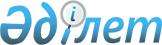 2017-2019 жылдарға арналған Мұғалжар аудандық бюджетін бекіту туралы
					
			Мерзімі біткен
			
			
		
					Ақтөбе облысы Мұғалжар аудандық мәслихатының 2016 жылғы 21 желтоқсандағы № 56 шешімі. Ақтөбе облысының Әділет департаментінде 2017 жылғы 11 қаңтарда № 5219 болып тіркелді. 2018 жылдың 1 қаңтарына дейін қолданыста болды
      Ескерту. Атау жаңа редакцияда - Ақтөбе облысы Мұғалжар аудандық мәслихатының 11.09.2017 № 115 шешімімен (01.01.2017 бастап қолданысқа енгізіледі).
      Қазақстан Республикасының 2008 жылғы 4 желтоқсандағы № 95-IV Бюджеттік Кодексінің 9 бабының 2 тармағына, Қазақстан Республикасының 2001 жылғы 23 қаңтардағы "Қазақстан Республикасындағы жергілікті мемлекеттік басқару және өзін-өзі басқару туралы" Заңының 6 бабына сәйкес, Мұғалжар аудандық мәслихаты ШЕШІМ ҚАБЫЛДАДЫ:
      1. 2017-2019 жылдарға арналған Мұғалжар аудандық бюджеті 1, 2 және 3 қосымшаларға сәйкес, оның ішінде 2017 жылға мына көлемде бекітілсін:
      1) кірістер                                          11 662 129,4 мың теңге;
      оның ішінде:
      салықтық түсімдер бойынша                        9 076 511 мың теңге;
      салықтық емес түсімдер бойынша                        13 464,4 мың теңге;
      негізгі капиталды сатудан түсетін 
      түсімдер бойынша                                    24 000 мың теңге;
      трансферттер түсімі бойынша                         2 548 154,0 мың теңге;
      2) шығындар                                          11 693 690,6 мың теңге;
      3) таза бюджеттік кредит беру                        567 164,5 мың теңге;
      оның ішінде:
      бюджеттік кредиттер                              621 564 мың теңге;
      бюджеттік кредиттерді өтеу                        19 300,2 мың теңге;
      4) қаржы активтерімен жасалатын 
      операциялар бойынша сальдо                        0 мың теңге;
      оның ішінде:
      қаржы активтерін сатып алу                        0 мың теңге;
      5) бюджет тапшылығы                              - 598 725,7 мың теңге;
      6) бюджет тапшылығын қаржыландыру                  598 725,7 мың теңге.
      Ескерту. 1-тармаққа өзгерістер енгізілді - Ақтөбе облысы Мұғалжар аудандық мәслихатының 13.03.2017 № 73 (01.01.2017 бастап қолданысқа енгізіледі); 10.07.2017 № 97 (01.01.2017 бастап қолданысқа енгізіледі); 11.09.2017 № 115 (01.01.2017 бастап қолданысқа енгізіледі); 21.11.2017 № 117 (01.01.2017 бастап қолданысқа енгізіледі); 11.12.2017 № 125 (01.01.2017 бастап қолданысқа енгізіледі) шешімдерімен.


      2. Аудандық бюджеттің кірісіне мыналар есептелетін болып белгіленсін:
      жеке табыс салығы;
      әлеуметтік салық;
      жеке және заңды тұлғалар, жеке кәсіпкерлер мүлкіне салық;
      жер салығы;
      бірыңғай жер салығы;
      көлік құралдарына салық;
      акциздер:
      Қазақстан Республикасының аумағында өндірілген спирттің барлық түрлеріне;
      бензинге (авиациялық бензинді қоспағанда) және дизель отынына;
      жер учаскелерін пайдаланғаны үшін төлемақы;
      жеке кәсіпкерлерді мемлекеттік тіркегені үшін алынатын алым;
      қызметтің жекелеген түрлерімен айналысу құқығы үшін лицензиялық алым;
      заңды тұлғаларды мемлекеттік тіркеу және филиалдар мен өкілдіктерді есептік тіркегені, сондай-ақ оларды қайта тіркегені үшін алым;
      аудандық маңызы бар жалпыға ортақ пайдаланатын автомобиль жолдарының бөлінген белдеуінде және елді мекендерде сыртқы (көрнекі) жарнаманы орналастырғаны үшін төлемақы;
      республикалық бюджет есебіне қосылатын консулдық алымнан және мемлекеттік баждардан басқа, мемлекеттік баж;
      коммуналдық меншіктен түсетін кірістер;
      ауданның (облыстық маңызы бар қаланың) коммуналдық меншігінің мүлкін жалға беруден түсетін кірістер;
      аудан (облыстық маңызы бар қала) бюджетінен қаржыландырылатын мемлекеттік мекемелермен салатын айыппұлдар, өсімдер, санкциялар, өндіріп алулар;
      аудан бюджетіне түсетін салықтық емес басқа да түсімдер;
      ауыл шаруашылығы мақсатындағы жер учаскелерін қоспағанда, жер учаскелерін сатудан түсетін түсімдер.
      3. Қазақстан Республикасының "2017-2019 жылдарға арналған республикалық бюджет туралы" Заңының 5 бабына сәйкес жұмыс берушілер еңбекке уақытша жарамсыздығы, жүктілігі мен босануы бойынша, бала туған кезде, жерлеуге есептеген Мемлекеттік әлеуметтік сақтандыру қорынан төленіп келген жәрдемақы сомаларының аталған қорға аударымдардың есептелген сомаларынан асып түсуі нәтижесінде 1998 жылғы 31 желтоқсандағы жағдай бойынша құрылған теріс сальдо ай сайын жалақы қорының 4 пайызы шегінде әлеуметтік салық төлеу есебіне жатқызылады.
      4. Қазақстан Республикасының "2017-2019 жылдарға арналған республикалық бюджет туралы" Заңының 11 бабына сәйкес белгіленгені еске және басшылыққа алынсын:
      2017 дың 1 қаңтарынан бастап:
      1) жалақының ең төменгі мөлшері – 24 459 теңге;
      2) жәрдемақыларды және өзге де әлеуметтік төлемдерді есептеу, сондай-ақ Қазақстан Республикасының заңнамасына сәйкес айыппұл санкцияларын, салықтарды және басқа да төлемдерді қолдану үшін айлық есептік көрсеткіш - 2 269 теңге;
      3) базалық әлеуметтік төлемдердің мөлшерін есептеу үшін ең төмен күнкөріс деңгейінің шамасы - 24 459 теңге.
      5. 2017 жылы ауданның бюджетіне салықтардан түсетін жалпы соманы бөлу мынадай мөлшерде белгіленсін:
      1) жеке табыс салығы - 54 пайыз;
      2) әлеуметтік салық - 54 пайыз.
      6. 2017 жылға аудандық бюджетте облыстық бюджетке бюджеттік алулар көлемі 2 029 000,0 мың теңге көлемінде болып ескерілсін.
      7. 2017 жылға арналған аудандық бюджетте республикалық бюджеттен нысаналы ағымдағы трансферттер түскені ескерілсін: 
      мамандарды әлеуметтік қолдау шараларын іске асыру үшін бюджеттік кредиттерге – 17 006,0 мың теңге;
      тілдік курстар бойынша тағылымдамадан өткен мұғалімдерге және оқу кезеңінде негізгі қызметкерді алмастырғаны үшін мұғалімдерге қосымша ақы төлеуге – 6 734,0 мың теңге;
      "Өрлеу" жобасы бойынша келісілген қаржылай көмекті енгізуге - 10 950,0 мың теңге;
      техникалық көмекшi (компенсаторлық) құралдар Тiзбесiн кеңейтуге - 4 708,0 мың теңге;
      мүгедектерді міндетті гигиеналық құралдармен қамтамасыз ету нормаларын ұлғайтуға - 6 904,0 мың теңге;
      оның ішінде дамуға:
      Қандыағаш қаласының "Нұрлы Көш" шағын ауданында жаңа жеке тұрғын үйлерге жаңа сумен жабдықтау желісінің құрылысына - 60 188,0 мың теңге;
      Қандыағаш қаласының "Нұрлы Көш" шағын ауданында жаңа жеке тұрғын үйлерге жаңа электрмен қамту желісінің құрылысына - 3 716,0 мың теңге; 
      Қазақстан Республикасының Ұлттық қорынан бөлінетін нысаналы трансферттер есебінен:
      Қандыағаш қаласындағы 600 орындық орта мектеп құрылысына - 214 789,0 мың теңге; 
      Қандыағаш қаласының "Нұрлы Көш" шағын ауданында жаңа жеке тұрғын үйлерге жаңа газбен қамту желісінің құрылысына – 100 000,0 мың теңге;
      Қандыағаш қаласының "Нұрлы Көш" шағын ауданында жаңа жеке тұрғын үйлерге жаңа кәріз желілерінің құрылысына - 100 000,0 мың теңге;
      Қандыағаш қаласындағы 5-қабатты 60-пәтерлік жалдамалы коммуналдық тұрғын үй құрылысына - 323 884,0 мың теңге;
      Қандыағаш қаласындағы 5-қабатты 60-пәтерлік жалдамалы коммуналдық №1 тұрғын үй құрылысына - 346 720,0 мың теңге;
      Қазақстан Республикасының Ұлттық қорынан бөлінетін нысаналы трансферттер қаражатынан несиелендіру есебінен:
      Ащысай ауылындағы сумен жабдықтау жүйелері мен нысандарын қайта жаңғыртуға - 184 900,7 мың теңге;
      Алтынды ауылындағы су құбыры желілерінің құрылысына - 166 056,9 мың теңге;
      Мұғалжар ауылының су құбыры желілерін кеңейту және қайта жаңғыртуға – 218 498,1 мың теңге;
      Қандыағаш қаласындағы 5 қабатты 60 пәтерлік жалдамалы коммуналдық №1 тұрғын үй құрылысына (инженерлік желілеріне) - 13 123,0 мың теңге;
      Қандыағаш қаласындағы 5 қабатты 60 пәтерлік жалдамалы коммуналдық №2 тұрғын үй құрылысына (ІІ кезең, абаттандыруға және инженерлік желілеріне) - 14 905,0 мың теңге.
      Ескерту. 7-тармаққа өзгерістер енгізілді - Ақтөбе облысы Мұғалжар аудандық мәслихатының 13.03.2017 № 73 (01.01.2017 бастап қолданысқа енгізіледі); 10.07.2017 № 97 (01.01.2017 бастап қолданысқа енгізіледі); 11.09.2017 № 115 (01.01.2017 бастап қолданысқа енгізіледі); 21.11.2017 № 117 (01.01.2017 бастап қолданысқа енгізіледі) шешімдерімен.


      8. 2017 жылға арналған аудандық бюджетте облыстық бюджеттен нысаналы ағымдағы трансферттер түскені ескерілсін:
      мектепке дейінгі білім беру ұйымдарында мемлекеттік білім беру тапсырысын іске асыруға – 257 505,0 мың теңге;
      орта білім беру ұйымдарының жан басына шаққандағы қаржыландыруды сынақтан өткізуге - 119 728,0 мың теңге;
      кең жолақты Интернетке жалпы білім беретін мектептердің қолжетімділігін қамтамасыз етуге - 13 616,0 мың теңге;
      жалпы білім беретін мектептерді интерактивті білім беретін контентке қосуға - 9 680,0 мың теңге;
      жалпы білім беретін мектептерді техникалық инфрақұрылыммен жабдықтауға – 26 281,0 мың теңге;
      білім берудің ведомствалық бағыныстағы мемлекеттік ұйымдардың күрделі шығыстарына - 12 144,0 мың теңге;
      халықты жұмыспен қамтуға жәрдемдесуге - 19 557,0 мың теңге;
      көп пәтерлі тұрғын үйлерге энергетикалық аудит жүргізуге - 481,6 мың теңге;
      алып қойылатын және жойылатын ауру жануарлардың құнын иелеріне өтеуге - 8 843,3 мың теңге;
      аудандық маңызы бар автокөлік жолдары мен елді мекендер көшелеріндегі автокөлік жолдарын күрделі және орташа жөндеуге - 301 678,4 мың теңге;
      нәтижелі жұмыспен қамтуды және жаппай кәсіпкерлікті дамыту бағдарламасы шеңберінде білім саласының объектілерін күрделі жөндеуге - 80 177,0 мың теңге;
      нәтижелі жұмыспен қамтуды және жаппай кәсіпкерлікті дамыту бағдарламасы шеңберінде жұмыспен қамту орталығына - 27 988,0 мың теңге;
      елді мекендердегі өрттерді, дала өрттерін сөндіру бойынша өрт сөндіру бекеттерін ұйымдастыруға - 1 887,0 мың теңге;
      робототехника бойынша элективті курс үшін жабдықтар сатып алуға - 8 000,0 мың теңге;
      оның ішінде:
      Қандыағаш қаласындағы Интернационал көшесінен № 44, № 45 көпқабатты тұрғын үйлердің бойымен Баймұхамбетов көшесіне дейін айналма қозғалысы бар автомобиль жолдарын салуға - 46 720,3 мың теңге;
      "Темір көпір бекетінің кентішілік газ құбырларының құрылысы" жобасын мемлекеттік сараптамадан өткізу мен қатар жобалау-сметалық құжаттамаларын аяқтауға - 5 734,0 мың теңге;
      Сағашилі ауылындағы сумен жабдықтау жүйелері мен нысандарының құрылысына - 49 517,0 мың теңге; 
      Бұлақты ауылындағы сумен жабдықтау жүйелері мен нысандарының құрылысына - 49 680,7 мың теңге;
      "Ақсу ауылының су жүйелері мен имараттарының құрылысы" жобасын мемлекеттік сараптамадан өткізу мен жобалау-сметалық құжаттамаларын әзірлеуге - 8 605,5 мың теңге;
      Қандыағаш қаласындағы 600 орындық орта мектеп құрылысына (инженерлік желілеріне) - 130 445,0 мың теңге; 
      Қандыағаш қаласындағы 600 орындық орта мектеп құрылысына - 23 866,0 мың теңге; 
      Қандыағаш қаласының "Нұрлы Көш" шағын ауданында жаңа жеке тұрғын үйлерге жаңа сумен жабдықтау желісінің құрылысына - 6 019,0 мың теңге;
      Қандыағаш қаласының "Нұрлы Көш" шағын ауданында жаңа жеке тұрғын үйлерге жаңа электрмен қамту желісінің құрылысына - 372,0 мың теңге; 
      Қандыағаш қаласының "Нұрлы Көш" шағын ауданында жаңа жеке тұрғын үйлерге жаңа газбен қамту желісінің құрылысына - 5 000,0 мың теңге;
      Қандыағаш қаласының "Нұрлы Көш" шағын ауданында жаңа жеке тұрғын үйлерге жаңа кәріз желілерінің құрылысына - 5 000,0 мың теңге;
      Қандыағаш қаласы Есет-батыр, 13 көшесіндегі жатақхананы 90 пәтерлік тұрғын үйге қайта жаңғыртуға - 20 000,0 мың теңге;
      Қандыағаш қаласындағы 5-қабатты 60-пәтерлік жалдамалы коммуналдық № 1 тұрғын үй құрылысына – 40 413,0 мың теңге;
      Қаракөл ауылындағы сумен жабдықтау жүйелері мен нысандарының құрылысына - 4 993,2 мың теңге.
      Аталған трансферттердің сомасын бөлу аудан әкімдігінің қаулысы негізінде анықталады.
      Ескерту. 8-тармаққа өзгерістер енгізілді - Ақтөбе облысы Мұғалжар аудандық мәслихатының 13.03.2017 № 73 (01.01.2017 бастап қолданысқа енгізіледі); 10.07.2017 № 97 (01.01.2017 бастап қолданысқа енгізіледі); 21.11.2017 № 117 (01.01.2017 бастап қолданысқа енгізіледі); 11.12.2017 № 125 (01.01.2017 бастап қолданысқа енгізіледі) шешімдерімен.


      9. 2017 жылға ауданның жергілікті атқарушы органының резерві 114,0 мың теңге сомасында бекітілсін.
      Ескерту. 9-тармаққа өзгерістер енгізілді - Ақтөбе облысы Мұғалжар аудандық мәслихатының 13.03.2017 № 73 (01.01.2017 бастап қолданысқа енгізіледі); 10.07.2017 № 97 (01.01.2017 бастап қолданысқа енгізіледі); 11.09.2017 № 115 (01.01.2017 бастап қолданысқа енгізіледі); 21.11.2017 № 117 (01.01.2017 бастап қолданысқа енгізіледі) шешімдерімен.


      10. 2017 жылға арналған аудандық бюджетті атқару процесінде секвестрлеуге жатпайтын аудандық бюджеттің бюджеттік бағдарламаларының тізбесі 4 қосымшаға сәйкес бекітілсін.
      11. Қаладағы аудан, аудандық маңызы бар қала, кент, ауыл, ауылдық округ әкімдері аппараттарының 2017 жылға бюджеттік бағдарламалары 5 қосымшаға сәйкес бекітілсін.
      12. 2017 жылға жергілікті өзін-өзі басқару органдарына берілетін трансферттер сомасын бөлу 6 қосымшаға сәйкес бекітілсін.
      13. Осы шешім 2017 жылдың 1 қаңтарынан бастап қолданысқа енгізіледі. 2017 жылға арналған Мұғалжар аудандық бюджеті
      Ескерту. 1-қосымша жаңа редакцияда - Ақтөбе облысы Мұғалжар аудандық мәслихатының 11.12.2017 № 125 шешімімен (01.01.2017 бастап қолданысқа енгізіледі). 2018 жылға арналған Мұғалжар аудандық бюджеті
      Ескерту. 2-қосымша жаңа редакцияда - Ақтөбе облысы Мұғалжар аудандық мәслихатының 21.11.2017 № 117 шешімімен (01.01.2017 бастап қолданысқа енгізіледі). 2019 жылға арналған Мұғалжар аудандық бюджеті
      Ескерту. 3 қосымшаға өзгерістер енгізілді – Ақтөбе облысы Мұғалжар аудандық мәслихатының 21.11.2017 № 117 шешімімен (01.01.2017 бастап қолданысқа енгізіледі). 2017 жылға арналған Мұғалжар ауданының бюджетін атқару процесінде секвестрлеуге жатпайтын аудандық бюджеттік бағдарламаларының Т І З Б Е С І Қаладағы аудан, аудандық маңызы бар қала, кент, ауыл, ауылдық округ әкімдері аппараттарының 2017 жылға бюджеттік бағдарламалары
      Ескерту. 5-қосымша жаңа редакцияда - Ақтөбе облысы Мұғалжар аудандық мәслихатының 11.12.2017 № 125 шешімімен (01.01.2017 бастап қолданысқа енгізіледі).
      кестенің жалғасы 2017 жылға жергілікті өзін-өзі басқару органдарына берілетін трансферттер сомасын бөлу
					© 2012. Қазақстан Республикасы Әділет министрлігінің «Қазақстан Республикасының Заңнама және құқықтық ақпарат институты» ШЖҚ РМК
				
      Мұғалжар аудандық
мәслихатының сессия
төрағасы

Мұғалжар аудандықмәслихатының хатшысы

      С.Қиясов

Н.Қалиева
Мұғалжар аудандық мәслихатының 2016 жылғы 21 желтоқсандағы № 56 шешіміне 
1 қосымша
Санаты
Санаты
Санаты
Санаты
сомасы (мың теңге)
сыныбы
сыныбы
сыныбы
сомасы (мың теңге)
ішкі сыныбы
ішкі сыныбы
сомасы (мың теңге)
атауы
сомасы (мың теңге)
1. КІРІСТЕР
11 662 129,4
1
САЛЫҚТЫҚ ТҮСІМДЕР
9 076 511,0
01
Табыс салығы
683 760,0
2
Жеке табыс салығы
683 760,0
03
Әлеуметтік салық
518 054,0
1
Әлеуметтік салық
518 054,0
04
Меншікке салынатын салықтар
7 692 147,0
1
Мүлікке салынатын салықтар
7 548 697,0
3
Жер салығы
16 600,0
4
Көлік құралдарына салынатын салық
124 000,0
5
Бірыңғай жер салығы
2 850,0
05
Тауарларға, жұмыстарға және қызметтерге салынатын ішкі салықтар
170 050,0
2
Акциздер
61 000,0
3
Табиғи және басқа ресурстарды пайдаланғаны үшін түсетін түсімдер
79 000,0
4
Кәсіпкерлік және кәсіби қызметті жүргізгені үшін алынатын алымдар
29 300,0
5
Ойын бизнесіне салық
750,0
08
Заңдық маңызы бар әрекеттерді жасағаны және (немесе) оған уәкілеттігі бар мемлекеттік органдар немесе лауазымды адамдар құжаттар бергені үшін алынатын міндетті төлемдер
12 500,0
1
Мемлекеттік баж
12 500,0
2
САЛЫҚТЫҚ ЕМЕС ТҮСІМДЕР
13 464,4
01
Мемлекеттік меншіктен түсетін кірістер
984,4
5
Мемлекет меншігіндегі мүлікті жалға беруден түсетін кірістер
700,0
7
Мемлекеттік бюджеттен берілген кредиттер бойынша сыйақылар
284,4
04
Мемлекеттік бюджеттен қаржыландырылатын, сондай-ақ Қазақстан Республикасы Ұлттық Банкінің бюджетінен (шығыстар сметасынан) қамтылатын және қаржыландырылатын мемлекеттік мекемелер салатын айыппұлдар, өсімпұлдар, санкциялар, өндіріп алулар 
500,0
1
Мұнай секторы ұйымдарынан түсетін түсімдерді қоспағанда, мемлекеттік бюджеттен қаржыландырылатын, сондай-ақ Қазақстан Республикасы Ұлттық Банкінің бюджетінен (шығыстар сметасынан) қамтылатын және қаржыландырылатын мемлекеттік мекемелер салатын айыппұлдар, өсімпұлдар, санкциялар, өндіріп алулар
500,0
06
Басқа да салықтық емес түсiмдер
11 980,0
1
Басқа да салықтық емес түсiмдер
11 980,0
3
Негізгі капиталды сатудан түсетін түсімдер
24 000,0
01
Мемлекеттік мекемелерге бекітілген мемлекеттік мүлікті сату
12 000,0
1
Азаматтарға пәтерлер сатудан түсетін түсімдер
12 000,0
03
Жерді және материалдық емес активтерді сату
12 000,0
1
Жерді сату
12 000,0
4
Трансферттердің түсімдері
2 548 154,0
02
Мемлекеттік басқарудың жоғары тұрған органдарынан түсетін трансферттер
2 548 154,0
2
Облыстық бюджеттен түсетін трансферттер
2 548 154,0
функционалдық топ
функционалдық топ
функционалдық топ
функционалдық топ
функционалдық топ
сомасы (мың теңге) 
кіші функция
кіші функция
кіші функция
кіші функция
сомасы (мың теңге) 
бюджеттік бағдарламалардың әкiмшiсі
бюджеттік бағдарламалардың әкiмшiсі
бюджеттік бағдарламалардың әкiмшiсі
сомасы (мың теңге) 
бағдарлама
бағдарлама
сомасы (мың теңге) 
атауы
сомасы (мың теңге) 
ІІ. ШЫҒЫНДАР
11 693 690,6
01
Жалпы сипаттағы мемлекеттiк қызметтер
537 478,0
1
Мемлекеттiк басқарудың жалпы функцияларын орындайтын өкiлдi, атқарушы және басқа органдар
450 699,0
112
Аудан (облыстық маңызы бар қала) мәслихатының аппараты
18 258,0
001
Аудан (облыстық маңызы бар қала) мәслихатының қызметін қамтамасыз ету жөніндегі қызметтер
18 188,0
003
Мемлекеттік органның күрделі шығыстары
70,0
122
Аудан (облыстық маңызы бар қала) әкімінің аппараты
117 069,0
001
Аудан (облыстық маңызы бар қала) әкімінің қызметін қамтамасыз ету жөніндегі қызметтер
105 143,0
003
Мемлекеттік органның күрделі шығыстары
11 926,0
123
Қаладағы аудан, аудандық маңызы бар қала, кент, ауыл, ауылдық округ әкімінің аппараты
315 372,0
001
Қаладағы аудан, аудандық маңызы бар қала, кент, ауыл, ауылдық округ әкімінің қызметін қамтамасыз ету жөніндегі қызметтер
299 205,0
022
Мемлекеттік органның күрделі шығыстары
16 167,0
2
Қаржылық қызмет
25 379,0
452
Ауданның (облыстық маңызы бар қаланың) қаржы бөлімі
25 379,0
001
Ауданның (облыстық маңызы бар қаланың) бюджетін орындау және коммуналдық меншігін басқару саласындағы мемлекеттік саясатты іске асыру жөніндегі қызметтер 
24 231,0
010
Жекешелендіру, коммуналдық меншікті басқару, жекешелендіруден кейінгі қызмет және осыған байланысты дауларды реттеу 
586,0
018
Мемлекеттік органның күрделі шығыстары
562,0
5
Жоспарлау және статистикалық қызмет
18 891,0
453
Ауданның (облыстық маңызы бар қаланың) экономика және бюджеттік жоспарлау бөлімі
18 891,0
001
Экономикалық саясатты, мемлекеттік жоспарлау жүйесін қалыптастыру және дамыту саласындағы мемлекеттік саясатты іске асыру жөніндегі қызметтер
18 598,0
004
Мемлекеттік органның күрделі шығыстары
293,0
9
Жалпы сипаттағы өзге де мемлекеттік қызметтер
42 509,0
458
Ауданның (облыстық маңызы бар қаланың) тұрғын үй-коммуналдық шаруашылығы, жолаушылар көлігі және автомобиль жолдары бөлімі
42 509,0
001
Жергілікті деңгейде тұрғын үй-коммуналдық шаруашылығы, жолаушылар көлігі және автомобиль жолдары саласындағы мемлекеттік саясатты іске асыру жөніндегі қызметтер
15 179,0
013
Мемлекеттік органның күрделі шығыстары
27 330,0
02
Қорғаныс
14 361,0
1
Әскери мұқтаждар
4 521,0
122
Аудан (облыстық маңызы бар қала) әкімінің аппараты
4 521,0
005
Жалпыға бірдей әскери міндетті атқару шеңберіндегі іс-шаралар
4 521,0
2
Төтенше жағдайлар жөніндегі жұмыстарды ұйымдастыру
9 840,0
122
Аудан (облыстық маңызы бар қала) әкімінің аппараты
9 840,0
006
Аудан (облыстық маңызы бар қала) ауқымындағы төтенше жағдайлардың алдын алу және оларды жою
7 953,0
007
Аудандық (қалалық) ауқымдағы дала өрттерінің, сондай-ақ мемлекеттік өртке қарсы қызмет органдары құрылмаған елдi мекендерде өрттердің алдын алу және оларды сөндіру жөніндегі іс-шаралар
1 887,0
04
Бiлiм беру
5 379 763,2
1
Мектепке дейiнгi тәрбие және оқыту
874 177,8
464
Ауданның (облыстық маңызы бар қаланың) білім бөлімі
874 177,8
009
Мектепке дейінгі тәрбие мен оқыту ұйымдарының қызметін қамтамасыз ету
546 632,0
040
Мектепке дейінгі білім беру ұйымдарында мемлекеттік білім беру тапсырысын іске асыруға
327 545,8
2
Бастауыш, негізгі орта және жалпы орта бiлiм беру
4 180 372,4
464
Ауданның (облыстық маңызы бар қаланың) білім бөлімі
3 654 680,4
003
Жалпы білім беру
3 557 993,4
006
Балаларға қосымша білім беру 
96 687,0
465
Ауданның (облыстық маңызы бар қаланың) дене шынықтыру және спорт бөлімі
51 140,0
017
Балалар мен жасөспірімдерге спорт бойынша қосымша білім беру
51 140,0
466
Ауданның (облыстық маңызы бар қаланың) сәулет, қала құрылысы және құрылыс бөлімі
474 552,0
021
Бастауыш, негізгі орта және жалпы орта білім беру объектілерін салу және реконструкциялау
474 552,0
9
Бiлiм беру саласындағы өзге де қызметтер
325 213,0
464
Ауданның (облыстық маңызы бар қаланың) білім бөлімі
325 213,0
001
Жергілікті деңгейде білім беру саласындағы мемлекеттік саясатты іске асыру жөніндегі қызметтер
40 759,0
004
Ауданның (облыстық маңызы бар қаланың) мемлекеттік білім беру мекемелерінде білім беру жүйесін ақпараттандыру
20 353,0
005
Ауданның (облыстық маңызы бар қаланың) мемлекеттік білім беру мекемелер үшін оқулықтар мен оқу-әдiстемелiк кешендерді сатып алу және жеткізу
125 015,0
007
Аудандық (қалалық) ауқымдағы мектеп олимпиадаларын және мектептен тыс іс-шараларды және конкурстарды өткiзу
21 852,0
015
Жетім баланы (жетім балаларды) және ата-аналарының қамқорынсыз қалған баланы (балаларды) күтіп-ұстауға асыраушыларына (қамқоршыларына) ай сайынғы ақшалай қаражат төлемдері
16 765,0
067
Ведомстволық бағыныстағы мемлекеттік мекемелерінің және ұйымдарының күрделі шығыстары
100 469,0
06
Әлеуметтiк көмек және әлеуметтiк қамсыздандыру
578 645,0
1
Әлеуметтік қамсыздандыру
57 516,0
451
Ауданның (облыстық маңызы бар қаланың) жұмыспен қамту және әлеуметтік бағдарламалар бөлімі
53 155,0
005
Мемлекеттік атаулы әлеуметтік көмек 
136,0
016
18 жасқа дейінгі балаларға мемлекеттік жәрдемақылар
38 700,0
025
Өрлеу жобасы бойынша келісілген қаржылай көмекті енгізу
14 319,0
464
Ауданның (облыстық маңызы бар қаланың) білім бөлімі
4 361,0
030
Патронат тәрбиешілерге берілген баланы (балаларды) асырап бағу 
4 361,0
2
Әлеуметтiк көмек
482 244,0
451
Ауданның (облыстық маңызы бар қаланың) жұмыспен қамту және әлеуметтік бағдарламалар бөлімі
482 244,0
002
Жұмыспен қамту бағдарламасы
274 617,0
004
Ауылдық жерлерде тұратын денсаулық сақтау, білім беру, әлеуметтік қамтамасыз ету, мәдениет, спорт және ветеринар мамандарына отын сатып алуға Қазақстан Республикасының заңнамасына сәйкес әлеуметтік көмек көрсету
11 493,0
006
Тұрғын үйге көмек көрсету
5 750,0
007
Жергілікті өкілетті органдардың шешімі бойынша мұқтаж азаматтардың жекелеген топтарына әлеуметтік көмек
100 403,0
014
Мұқтаж азаматтарға үйде әлеуметтiк көмек көрсету
39 982,0
017
Мүгедектерді оңалту жеке бағдарламасына сәйкес, мұқтаж мүгедектерді міндетті гигиеналық құралдармен және ымдау тілі мамандарының қызмет көрсетуін, жеке көмекшілермен қамтамасыз ету 
26 218,0
023
Жұмыспен қамту орталықтарының қызметін қамтамасыз ету
23 781,0
9
Әлеуметтiк көмек және әлеуметтiк қамтамасыз ету салаларындағы өзге де қызметтер
38 885,0
451
Ауданның (облыстық маңызы бар қаланың) жұмыспен қамту және әлеуметтік бағдарламалар бөлімі
38 885,0
001
Жергілікті деңгейде халық үшін әлеуметтік бағдарламаларды жұмыспен қамтуды қамтамасыз етуді іске асыру саласындағы мемлекеттік саясатты іске асыру жөніндегі қызметтер 
36 637,0
011
Жәрдемақыларды және басқа да әлеуметтік төлемдерді есептеу, төлеу мен жеткізу бойынша қызметтерге ақы төлеу
778,0
021
Мемлекеттік органның күрделі шығыстары
274,0
050
Қазақстан Республикасында мүгедектердің құқықтарын қамтамасыз ету және өмір сүру сапасын жақсарту жөніндегі 2012 - 2018 жылдарға арналған іс-шаралар 
625,0
067
Ведомстволық бағыныстағы мемлекеттік мекемелерінің және ұйымдарының күрделі шығыстары
571,0
07
Тұрғын үй коммуналдық шаруашылық
1 666 649,0
1
Тұрғын үй шаруашылығы
1 113 661,6
458
Ауданның (облыстық маңызы бар қаланың) тұрғын үй коммуналдық шаруашылығы, жолаушылар көлігі және автомобиль жолдары бөлімі
52 410,6
003
Мемлекеттік тұрғын үй қорының сақталуын ұйымдастыру
4 954,0
004
Азматтардың жекелген санаттарын тұрғын үймен қамтамасыз ету
44 000,0
031
Кондоминиум объектісіне техникалық паспорттар дайындау
2 975,0
049
Көп пәтерлі тұрғын үйлерде энергетикалық аудит жүргізу
481,6
464
Ауданның (облыстық маңызы бар қаланың) білім бөлімі
80 177,0
026
Нәтижелі жұмыспен қамтуды және жаппай кәсіпкерлікті дамыту бағдарламасы шеңберінде қалалардың және ауылдық елді мекендердің объектілерін жөндеу
80 177,0
466
Ауданның (облыстық маңызы бар қаланың) сәулет, қала құрылысы және құрылыс бөлімі
981 074,0
003
Коммуналдық тұрғын үй қорының тұрғын үйін жобалау және (немесе) салу, реконструкциялау 
735 017,0
004
Инженерлік-коммуникациялық инфрақұрылымды жобалау, дамыту және (немесе) жайластыру
246 057,0
2
Коммуналдық шаруашылық
314 252,4
458
Ауданның (облыстық маңызы бар қаланың) тұрғын үй коммуналдық шаруашылығы, жолаушылар көлігі және автомобиль жолдары бөлімі
297 068,4
011
Шағын қалаларды жылумен жабдықтауды үздіксіз қамтамасыз ету
138 076,0
012
Сумен жабдықтау және су бұру жүйесінің жұмыс істеуі
38 196,0
027
Ауданның (облыстық маңызы бар қаланың) коммуналдық меншігіндегі газ жүйелерін қолдануды ұйымдастыру
8 000,0
058
Елді мекендердегі сумен жабдықтау және су бұру жүйелерін дамыту
112 796,4
466
Ауданның (облыстық маңызы бар қаланың) сәулет, қала құрылысы және құрылыс бөлімі
17 184,0
005
Коммуналдық шаруашылығын дамыту
132,0
007
Қаланы және елді мекендерді абаттандыруды дамыту
17 052,0
3
Елді-мекендерді абаттандыру
238 735,0
123
Қаладағы аудан, аудандық маңызы бар қала, кент, ауыл, ауылдық округ әкімінің аппараты
67 989,0
008
Елді мекендердегі көшелерді жарықтандыру
39 352,0
009
Елді мекендердің санитариясын қамтамасыз ету
1 060,0
011
Елді мекендерді абаттандыру мен көгалдандыру
27 577,0
458
Ауданның (облыстық маңызы бар қаланың) тұрғын үй коммуналдық шаруашылығы, жолаушылар көлігі және автомобиль жолдары бөлімі
170 746,0
015
Елдi мекендердегі көшелердi жарықтандыру
5 136,0
016
Елдi мекендердiң санитариясын қамтамасыз ету
0,0
018
Елдi мекендердi абаттандыру және көгалдандыру
165 610,0
08
Мәдениет, спорт , туризм және ақпараттық кеңістік 
437 010,8
1
Мәдениет саласындағы қызмет
211 197,8
455
Ауданның (облыстық маңызы бар қаланың) мәдениет және тілдерді дамыту бөлімі
211 125,8
003
Мәдени-демалыс жұмысын қолдау
211 125,8
466
Ауданның (облыстық маңызы бар қаланың) сәулет, қала құрылысы және құрылыс бөлімі
72,0
011
Мәдениет объектілерін дамыту
72,0
2
Спорт
19 687,0
465
Ауданның (облыстық маңызы бар қаланың) дене шынықтыру және спорт бөлімі
16 172,0
001
Жергілікті деңгейде дене шынықтыру және спорт саласындағы мемлекеттік саясатты іске асыру жөніндегі қызметтер
6 502,0
004
Мемлекеттік органның күрделі шығыстары
150,0
006
Аудандық (облыстық маңызы бар қалалық) деңгейде спорттық жарыстар өткiзу
3 400,0
007
Әртүрлi спорт түрлерi бойынша аудан (облыстық маңызы бар қала) құрама командаларының мүшелерiн дайындау және олардың облыстық спорт жарыстарына қатысуы
5 800,0
032
Ведомстволық бағыныстағы мемлекеттік мекемелерінің және ұйымдарының күрделі шығыстары
320,0
466
Ауданның (облыстық маңызы бар қаланың) сәулет, қала құрылысы және құрылыс бөлімі
3 515,0
008
Cпорт объектілерін дамыту
3 515,0
3
Ақпараттық кеңiстiк
80 776,0
455
Ауданның (облыстық маңызы бар қаланың) мәдениет және тілдерді дамыту бөлімі
65 147,0
006
Аудандық (қалалық) кiтапханалардың жұмыс iстеуi
64 847,0
007
Мемлекеттiк тiлдi және Қазақстан халқының басқа да тiлдерін дамыту
300,0
456
Ауданның (облыстық маңызы бар қаланың) ішкі саясат бөлімі
15 629,0
002
Мемлекеттік ақпараттық саясат жүргізу жөніндегі қызметтер
15 629,0
9
Мәдениет, спорт, туризм және ақпараттық кеңiстiктi ұйымдастыру жөнiндегi өзге де қызметтер
125 350,0
455
Ауданның (облыстық маңызы бар қаланың) мәдениет және тілдерді дамыту бөлімі
53 072,0
001
Жергілікті деңгейде тілдерді және мәдениетті дамыту саласындағы мемлекеттік саясатты іске асыру жөніндегі қызметтер
19 795,0
010
Мемлекеттік органның күрделі шығыстары
432,0
032
Ведомстволық бағыныстағы мемлекеттік мекемелерінің және ұйымдарының күрделі шығыстары
32 845,0
456
Ауданның (облыстық маңызы бар қаланың) ішкі саясат бөлімі
72 278,0
001
Жергілікті деңгейде ақпарат, мемлекеттілікті нығайту және азаматтардың әлеуметтік сенімділігін қалыптастыру саласында мемлекеттік саясатты іске асыру жөніндегі қызметтер
26 325,0
003
Жастар саясаты саласында іс-шараларды іске асыру
38 238,0
006
Мемлекеттік органның күрделі шығыстары
1 113,0
032
Ведомстволық бағыныстағы мемлекеттік мекемелерінің және ұйымдарының күрделі шығыстары
6 602,0
09
Отын-энергетика кешенi және жер қойнауын пайдалану
110 734,0
9
Отын-энергетика кешені және жер қойнауын пайдалану саласындағы өзге де қызметтер
110 734,0
458
Ауданның (облыстық маңызы бар қаланың) тұрғын үй коммуналдық шаруашылығы, жолаушылар көлігі және автомобиль жолдары бөлімі
5 734,0
036
Газ тасымалдау жүйесін дамыту 
5 734,0
466
Ауданның (облыстық маңызы бар қаланың) сәулет, қала құрылысы және құрылыс бөлімі
105 000,0
036
Газ тасымалдау жүйесін дамыту 
105 000,0
10
Ауыл, су, орман, балық шаруашылығы, ерекше қорғалатын табиғи аумақтар, қоршаған ортаны және жануарлар дүниесін қорғау, жер қатынастары
165 071,3
1
Ауыл шаруашылығы
143 759,3
462
Ауданның (облыстық маңызы бар қаланың) ауыл шаруашылығы бөлімі
18 585,0
001
Жергілікте деңгейде ауыл шаруашылығы саласындағы мемлекеттік саясатты іске асыру жөніндегі қызметтер
18 035,0
006
Мемлекеттік органның күрделі шығыстары
550,0
473
Ауданның (облыстық маңызы бар қаланың) ветеринария бөлімі
125 174,3
001
Жергілікті деңгейде ветеринария саласындағы мемлекеттік саясатты іске асыру жөніндегі қызметтер
9 977,0
003
Мемлекеттік органның күрделі шығыстары
150,0
005
Мал көмінділерінің (биотермиялық шұңқырлардың) жұмыс істеуін қамтамасыз ету
770,0
006
Ауру жануарларды санитарлық союды ұйымдастыру
1 500,0
007
Қаңғыбас иттер мен мысықтарды аулауды және жоюды ұйымдастыру
2 000,0
008
Алып қойылатын және жойылатын ауру жануарлардың, жануарлардан алынатын өнімдер мен шикізаттың құнын иелеріне өтеу
8 843,3
010
Ауыл шаруашылығы жануарларын сәйкестендіру жөніндегі іс-шараларды өткізу
2 202,0
011
Эпизоотияға қарсы іс-шаралар жүргізу
97 308,0
032
Ведомстволық бағыныстағы мемлекеттік мекемелерінің және ұйымдарының күрделі шығыстары
2 424,0
6
Жер қатынастары
14 226,0
463
Ауданның (облыстық маңызы бар қаланың) жер қатынастары бөлімі
14 226,0
001
Аудан (облыстық маңызы бар қала) аумағында жер қатынастарын реттеу саласындағы мемлекеттік саясатты іске асыру жөніндегі қызметтер
13 195,0
006
Аудандардың, облыстық маңызы бар, аудандық маңызы бар қалалардың, кенттердiң, ауылдардың, ауылдық округтердiң шекарасын белгiлеу кезiнде жүргiзiлетiн жерге орналастыру
565,0
007
Мемлекеттік органның күрделі шығыстары
466,0
9
Ауыл, су, орман, балық шаруашылығы және қоршаған ортаны қорғау мен жер қатынастары саласындағы өзге де қызметтер
7 086,0
453
Ауданның (облыстық маңызы бар қаланың) экономика және бюджеттік жоспарлау бөлімі
7 086,0
099
Мамандардың әлеуметтік көмек көрсетуі жөніндегі шараларды іске асыру
7 086,0
11
Өнеркәсіп, сәулет, қала құрылысы және құрылыс қызметі
28 225,0
2
Сәулет, қала құрылысы және құрылыс қызметі
28 225,0
466
Ауданның (облыстық маңызы бар қаланың) сәулет, қала құрылысы және құрылыс бөлімі
28 225,0
001
Құрылыс, облыс қалаларының, аудандарының және елді мекендерінің сәулеттік бейнесін жақсарту саласындағы мемлекеттік саясатты іске асыру және ауданның (облыстық маңызы бар қаланың) аумағын оңтайлау және тиімді қала құрылыстық игеруді қамтамасыз ету жөніндегі қызметтер 
14 033,0
013
Аудан аумағында қала құрылысын дамытудың кешенді схемаларын, аудандық (облыстық) маңызы бар қалалардың, кенттердің және өзге де ауылдық елді мекендердің бас жоспарларын әзірлеу
13 587,0
015
Мемлекеттік органның күрделі шығыстары
605,0
12
Көлiк және коммуникация
425 107,7
1
Автомобиль көлiгi
425 107,7
123
Қаладағы аудан, аудандық маңызы бар қала, кент, ауыл, ауылдық округ әкімінің аппараты
4 499,0
013
Аудандық маңызы бар қалаларда, кенттерде, ауылдарда, ауылдық округтерде автомобиль жолдарының жұмыс істеуін қамтамасыз ету
4 499,0
458
Ауданның (облыстық маңызы бар қаланың) тұрғын үй-коммуналдық шаруашылығы, жолаушылар көлігі және автомобиль жолдары бөлімі
420 608,7
022
Көлік инфрақұрылымын дамыту
64 461,3
023
Автомобиль жолдарының жұмыс істеуін қамтамасыз ету
24 790,0
045
Аудандық маңызы бар автомобиль жолдарын және елді-мекендердің көшелерін күрделі және орташа жөндеу
331 357,4
13
Басқалар
28 052,0
3
Кәсiпкерлiк қызметтi қолдау және бәсекелестікті қорғау
13 153,0
469
Ауданның (облыстық маңызы бар қаланың) кәсіпкерлік бөлімі
13 153,0
001
Жергілікті деңгейде кәсіпкерлікті дамыту саласындағы мемлекеттік саясатты іске асыру жөніндегі қызметтер
9 518,0
003
Кәсіпкерлік қызметті қолдау
3 600,0
004
Мемлекеттік органның күрделі шығыстары
35,0
9
Басқалар
14 899,0
123
Қаладағы аудан, аудандық маңызы бар қала, кент, ауыл, ауылдық округ әкімінің аппараты
12 164,0
040
"Өңірлерді дамытудың 2020 жылға дейінгі бағдарламасы" шеңберінде өңірлерді экономикалық дамытуға жәрдемдесу бойынша шараларды іске асыру
12 164,0
452
Ауданның (облыстық маңызы бар қаланың) қаржы бөлімі
114,0
012
Ауданның (облыстық маңызы бар қаланың) жергілікті атқарушы органының резерві 
114,0
464
Ауданның (облыстық маңызы бар қаланың) білім бөлімі
2 621,0
041
"Өңірлерді дамытудың 2020 жылға дейінгі бағдарламасы" шеңберінде өңірлерді экономикалық дамытуға жәрдемдесу бойынша шараларды іске асыру
2 621,0
14
Борышқа қызмет көрсету
309,2
1
Борышқа қызмет көрсету
309,2
452
Ауданның (облыстық маңызы бар қаланың) қаржы бөлімі
309,2
013
Жергілікті атқарушы органдардың облыстық бюджеттен қарыздар бойынша сыйақылар мен өзге де төлемдерді төлеу бойынша борышына қызмет көрсету
309,2
15
Трансферттер
2 322 284,4
1
Трансферттер
2 322 284,4
452
Ауданның (облыстық маңызы бар қаланың) қаржы бөлімі
2 322 284,4
006
Нысаналы пайдаланылмаған (толық пайдаланылмаған) трансферттерді қайтару
3 757,6
007
Бюджеттік алып қоюлар
2 029 000,0
024
Заңнаманы өзгертуге байланысты жоғары тұрған бюджеттің шығындарын өтеуге төменгі тұрған бюджеттен ағымдағы нысаналы трансферттер
135 926,0
051
Жергілікті өзін-өзі басқару органдарына берілетін трансферттер
153 596,0
054
Қазақстан Республикасының Ұлттық қорынан берілетін нысаналы трансферт есебінен республикалық бюджеттен бөлінген пайдаланылмаған (түгел пайдаланылмаған) нысаналы трансферттердің сомасын қайтару
4,8
III. Таза бюджеттік кредит беру
567 164,5
Бюджеттік кредиттер
586 464,7
07
Тұрғын үй-коммуналдық шаруашылық
569 455,7
1
Тұрғын үй шаруашылығы
569 455,7
458
Ауданның (облыстық маңызы бар қаланың) тұрғын үй-коммуналдық шаруашылығы, жолаушылар көлігі және автомобиль жолдары бөлімі
569 455,7
053
Жылу, сумен жабдықтау және су бұру жүйелерін реконструкция және құрылыс үшін кредит беру
569 455,7
10
Ауыл, су, орман, балық шаруашылығы, ерекше қорғалатын табиғи аумақтар, қоршаған ортаны және жануарлар дүниесін қорғау, жер қатынастары
17 009,0
1
Ауыл шаруашылығы
17 009,0
453
Ауданның (облыстық маңызы бар қаланың) экономика және бюджеттік жоспарлау бөлімі
17 009,0
006
Мамандарды әлеуметтік қолдау шараларын іске асыру үшін бюджеттік кредиттер
17 009,0
5
Бюджеттік кредиттерді өтеу
19 300,2
01
Бюджеттік кредиттерді өтеу
19 300,2
1
Мемлекеттік бюджеттен берілген бюджеттік кредиттерді өтеу
19 300,2
V. Бюджет тапшылығы (дефицит)
-598 725,7
VI. Бюджет тапшылығын қаржыландыру (профицитін пайдалану)
598 725,7
7
Қарыздар түсімі
586 461,7
01
Мемлекеттік ішкі қарыздар
586 461,7
2
Қарыз алу келісім шарттар
586 461,7
16
Қарыздарды өтеу
19 300,2
1
Қарыздарды өтеу
19 300,2
452
Ауданның (облыстық маңызы бар қаланың) қаржы бөлімі
19 300,2
008
Жергілікті атқарушы органның жоғары тұрған бюджет алдындағы борышын өтеу
19 300,2
08
Бюджет қаражатының пайдаланылатын қалдықтары
31 564,2
01
Бюджет қаражаты қалдықтары
31 564,2
1
Бюджет қаражатының бос қалдықтары 
31 564,2
01
Бюджет қаражатының бос қалдықтары
31 564,2Мұғалжар аудандық мәслихатының 2016 жылғы 21 желтоқсандағы № 56 шешіміне 
2 қосымша
санаты
санаты
санаты
санаты
сомасы 
(мың теңге)
сыныбы
сыныбы
сыныбы
сомасы 
(мың теңге)
ішкі сыныбы
ішкі сыныбы
сомасы 
(мың теңге)
атауы
сомасы 
(мың теңге)
1. КІРІСТЕР
10 437 786,0
1
САЛЫҚТЫҚ ТҮСІМДЕР
9 006 860,0
01
Табыс салығы
1 010 104,0
2
Жеке табыс салығы
1 010 104,0
03
Әлеуметтік салық
801 105,0
1
Әлеуметтік салық
801 105,0
04
Меншікке салынатын салықтар
6 855 051,0
1
Мүлікке салынатын салықтар
6 709 051,0
3
Жер салығы
18 600,0
4
Көлік құралдарына салынатын салық
124 500,0
5
Бірыңғай жер салығы
2 900,0
05
Тауарларға, жұмыстарға және қызметтерге салынатын ішкі салықтар
327 800,0
2
Акциздер
214 500,0
3
Табиғи және басқа ресурстарды пайдаланғаны үшін түсетін түсімдер
79 200,0
4
Кәсіпкерлік және кәсіби қызметті жүргізгені үшін алынатын алымдар
33 300,0
5
Ойын бизнесіне салық
800,0
08
Заңдық маңызы бар әрекеттерді жасағаны және (немесе) оған уәкілеттігі бар мемлекеттік органдар немесе лауазымды адамдар құжаттар бергені үшін алынатын міндетті төлемдер
12 800,0
1
Мемлекеттік баж
12 800,0
2
САЛЫҚТЫҚ ЕМЕС ТҮСІМДЕР
6 140,0
01
Мемлекеттік меншіктен түсетін кірістер
1 250,0
5
Мемлекет меншігіндегі мүлікті жалға беруден түсетін кірістер
1 250,0
04
Мемлекеттік бюджеттен қаржыландырылатын, сондай-ақ Қазақстан Республикасы Ұлттық Банкінің бюджетінен (шығыстар сметасынан) ұсталатын және қаржыландырылатын мемлекеттік мекемелер салатын айыппұлдар, өсімпұлдар, санкциялар, өндіріп алулар
590,0
1
Мұнай секторы ұйымдарынан түсетін түсімдерді қоспағанда, мемлекеттік бюджеттен қаржыландырылатын, сондай-ақ Қазақстан Республикасы Ұлттық Банкінің бюджетінен (шығыстар сметасынан) ұсталатын және қаржыландырылатын мемлекеттік мекемелер салатын айыппұлдар, өсімпұлдар, санкциялар, өндіріп алулар
590,0
06
Басқа да салықтық емес түсiмдер
4 300,0
1
Басқа да салықтық емес түсiмдер
4 300,0
3
Негізгі капиталды сатудан түсетін түсімдер
42 000,0
03
Жерді және материалдық емес активтерді сату
42 000,0
1
Жерді сату
42 000,0
4
Трансферттердің түсімдері
1 382 786,0
02
Мемлекеттік басқарудың жоғары тұрған органдарынан түсетін трансферттер
1 382 786,0
2
Облыстық бюджеттен түсетін трансферттер
1 382 786,0
функционалдық топ
функционалдық топ
функционалдық топ
функционалдық топ
функционалдық топ
сомасы 
(мың теңге)
кіші функция
кіші функция
кіші функция
кіші функция
сомасы 
(мың теңге)
бюджеттік бағдарламалардың әкiмшiсі
бюджеттік бағдарламалардың әкiмшiсі
бюджеттік бағдарламалардың әкiмшiсі
сомасы 
(мың теңге)
бағдарлама
бағдарлама
сомасы 
(мың теңге)
атауы
сомасы 
(мың теңге)
ІІ. ШЫҒЫНДАР
10 437 786,0
01
Жалпы сипаттағы мемлекеттiк қызметтер
485 260,0
1
Мемлекеттiк басқарудың жалпы функцияларын орындайтын өкiлдi, атқарушы және басқа органдар
417 681,0
112
Аудан (облыстық маңызы бар қала) мәслихатының аппараты
24 326,0
001
Аудан (облыстық маңызы бар қала) мәслихатының қызметін қамтамасыз ету жөніндегі қызметтер
21 601,0
003
Мемлекеттік органның күрделі шығыстары
2 725,0
122
Аудан (облыстық маңызы бар қала) әкімінің аппараты
95 415,0
001
Аудан (облыстық маңызы бар қала) әкімінің қызметін қамтамасыз ету жөніндегі қызметтер
95 415,0
123
Қаладағы аудан, аудандық маңызы бар қала, кент, ауыл, ауылдық округ әкімінің аппараты
297 940,0
001
Қаладағы аудан, аудандық маңызы бар қала, кент, ауыл, ауылдық округ әкімінің қызметін қамтамасыз ету жөніндегі қызметтер
292 902,0
022
Мемлекеттік органның күрделі шығыстары
5 038,0
2
Қаржылық қызмет
37 041,0
452
Ауданның (облыстық маңызы бар қаланың) қаржы бөлімі
37 041,0
001
Ауданның (облыстық маңызы бар қаланың) бюджетін орындау және коммуналдық меншігін басқару саласындағы мемлекеттік саясатты іске асыру жөніндегі қызметтер 
29 518,0
003
Салық салу мақсатында мүлікті бағалауды жүргізу
2 084,0
010
Жекешелендіру, коммуналдық меншікті басқару, жекешелендіруден кейінгі қызмет және осыған байланысты дауларды реттеу 
5 152,0
018
Мемлекеттік органның күрделі шығыстары
287,0
5
Жоспарлау және статистикалық қызмет
19 386,0
453
Ауданның (облыстық маңызы бар қаланың) экономика және бюджеттік жоспарлау бөлімі
19 386,0
001
Экономикалық саясатты, мемлекеттік жоспарлау жүйесін қалыптастыру және дамыту саласындағы мемлекеттік саясатты іске асыру жөніндегі қызметтер
18 995,0
004
Мемлекеттік органның күрделі шығыстары
391,0
9
Жалпы сипаттағы өзге де мемлекеттік қызметтер
11 152,0
458
Ауданның (облыстық маңызы бар қаланың) тұрғын үй-коммуналдық шаруашылығы, жолаушылар көлігі және автомобиль жолдары бөлімі
11 152,0
001
Жергілікті деңгейде тұрғын үй-коммуналдық шаруашылығы, жолаушылар көлігі және автомобиль жолдары саласындағы мемлекеттік саясатты іске асыру жөніндегі қызметтер
11 152,0
02
Қорғаныс
14 884,0
1
Әскери мұқтаждар
2 633,0
122
Аудан (облыстық маңызы бар қала) әкімінің аппараты
2 633,0
005
Жалпыға бірдей әскери міндетті атқару шеңберіндегі іс-шаралар
2 633,0
2
Төтенше жағдайлар жөніндегі жұмыстарды ұйымдастыру
12 251,0
122
Аудан (облыстық маңызы бар қала) әкімінің аппараты
12 251,0
006
Аудан (облыстық маңызы бар қала) ауқымындағы төтенше жағдайлардың алдын алу және оларды жою
12 251,0
04
Бiлiм беру
4 711 482,0
1
Мектепке дейiнгi тәрбие және оқыту
584 693,0
464
Ауданның (облыстық маңызы бар қаланың) білім бөлімі
584 693,0
009
Мектепке дейінгі тәрбие мен оқыту ұйымдарының қызметін қамтамасыз ету
584 693,0
2
Бастауыш, негізгі орта және жалпы орта бiлiм беру
3 851 364,0
464
Ауданның (облыстық маңызы бар қаланың) білім бөлімі
3 723 618,0
003
Жалпы білім беру
3 632 973,0
006
Балаларға қосымша білім беру 
90 645,0
465
Ауданның (облыстық маңызы бар қаланың) дене шынықтыру және спорт бөлімі
127 746,0
017
Балалар мен жасөспірімдерге спорт бойынша қосымша білім беру
127 746,0
9
Бiлiм беру саласындағы өзге де қызметтер
275 425,0
464
Ауданның (облыстық маңызы бар қаланың) білім бөлімі
275 425,0
001
Жергілікті деңгейде білім беру саласындағы мемлекеттік саясатты іске асыру жөніндегі қызметтер
47 853,0
004
Ауданның (областык маңызы бар қаланың) мемлекеттік білім беру мекемелерінде білім беру жүйесін ақпараттандыру
10 226,0
005
Ауданның (облыстық маңызы бар қаланың) мемлекеттік білім беру мекемелер үшін оқулықтар мен оқу-әдiстемелiк кешендерді сатып алу және жеткізу
91 191,0
007
Аудандық (қалалық) ауқымдағы мектеп олимпиадаларын және мектептен тыс іс-шараларды және конкурстарды өткiзу
21 513,0
015
Жетім баланы (жетім балаларды) және ата-аналарының қамқорынсыз қалған баланы (балаларды) күтіп-ұстауға асыраушыларына (қамқоршыларына) ай сайынғы ақшалай қаражат төлемдері
19 584,0
029
Балалар мен жасөспірімдердің психикалық денсаулығын зерттеу және халыққа психологиялық-медициналық-педагогикалық консультациялық көмек көрсету
15 058,0
067
Ведомстволық бағыныстағы мемлекеттік мекемелерінің және ұйымдарының күрделі шығыстары
70 000,0
06
Әлеуметтiк көмек және әлеуметтiк қамсыздандыру
438 302,0
1
Әлеуметтік қамсыздандыру
29 380,0
451
Ауданның (облыстық маңызы бар қаланың) жұмыспен қамту және әлеуметтік бағдарламалар бөлімі
26 488,0
005
Мемлекеттік атаулы әлеуметтік көмек 
20 988,0
025
Өрлеу жобасы бойынша келісілген қаржылай көмекті енгізу
5 500,0
464
Ауданның (облыстық маңызы бар қаланың) білім бөлімі
2 892,0
030
Патронат тәрбиешілерге берілген баланы (балаларды) асырап бағу 
2 892,0
2
Әлеуметтiк көмек
365 213,0
451
Ауданның (облыстық маңызы бар қаланың) жұмыспен қамту және әлеуметтік бағдарламалар бөлімі
365 213,0
002
Жұмыспен қамту бағдарламасы
143 275,0
004
Ауылдық жерлерде тұратын денсаулық сақтау, білім беру, әлеуметтік қамтамасыз ету, мәдениет, спорт және ветеринар мамандарына отын сатып алуға Қазақстан Республикасының заңнамасына сәйкес әлеуметтік көмек көрсету
12 142,0
006
Тұрғын үйге көмек көрсету
8 287,0
007
Жергілікті өкілетті органдардың шешімі бойынша мұқтаж азаматтардың жекелеген топтарына әлеуметтік көмек
96 000,0
014
Мұқтаж азаматтарға үйде әлеуметтiк көмек көрсету
42 083,0
017
Мүгедектерді оңалту жеке бағдарламасына сәйкес, мұқтаж мүгедектерді міндетті гигиеналық құралдармен және ымдау тілі мамандарының қызмет көрсетуін, жеке көмекшілермен қамтамасыз ету 
44 722,0
023
Жұмыспен қамту орталықтарының қызметін қамтамасыз ету
18 704,0
9
Әлеуметтiк көмек және әлеуметтiк қамтамасыз ету салаларындағы өзге де қызметтер
43 709,0
451
Ауданның (облыстық маңызы бар қаланың) жұмыспен қамту және әлеуметтік бағдарламалар бөлімі
43 709,0
001
Жергілікті деңгейде халық үшін әлеуметтік бағдарламаларды жұмыспен қамтуды қамтамасыз етуді іске асыру саласындағы мемлекеттік саясатты іске асыру жөніндегі қызметтер 
42 998,0
011
Жәрдемақыларды және басқа да әлеуметтік төлемдерді есептеу, төлеу мен жеткізу бойынша қызметтерге ақы төлеу
600,0
021
Мемлекеттік органның күрделі шығыстары
111,0
07
Тұрғын үй коммуналдық шаруашылық
1 531 622,0
1
Тұрғын үй шаруашылығы
750 574,0
458
Ауданның (облыстық маңызы бар қаланың) тұрғын үй коммуналдық шаруашылығы, жолаушылар көлігі және автомобиль жолдары бөлімі
41 000,0
003
Мемлекеттік тұрғын үй қорының сақталуын ұйымдастыру
28 000,0
004
Азматтардың жекелген санаттарын тұрғын үймен қамтамасыз ету
10 000,0
049
Көп пәтерлі тұрғын үйлерде энергетикалық аудит жүргізу
3 000,0
466
Ауданның (облыстық маңызы бар қаланың) сәулет, қала құрылысы және құрылыс бөлімі
709 574,0
003
Коммуналдық тұрғын үй қорының тұрғын үйін жобалау және (немесе) салу, реконструкциялау 
518 462,0
004
Инженерлік-коммуникациялық инфрақұрылымды жобалау, дамыту және (немесе) жайластыру
191 112,0
2
Коммуналдық шаруашылық
678 102,0
458
Ауданның (облыстық маңызы бар қаланың) тұрғын үй коммуналдық шаруашылығы, жолаушылар көлігі және автомобиль жолдары бөлімі
678 102,0
011
Шағын қалаларды жылумен жабдықтауды үздіксіз қамтамасыз ету
121 000,0
012
Сумен жабдықтау және су бұру жүйесінің жұмыс істеуі
10 000,0
028
Коммуналдық шаруашылығын дамыту
20 000,0
029
Сумен жабдықтау және су бұру жүйелерін дамыту
6 000,0
058
Елді мекендердегі сумен жабдықтау және су бұру жүйелерін дамыту
521 102,0
3
Елді-мекендерді абаттандыру
102 946,0
123
Қаладағы аудан, аудандық маңызы бар қала, кент, ауыл, ауылдық округ әкімінің аппараты
95 946,0
008
Елді мекендердегі көшелерді жарықтандыру
45 946,0
011
Елді мекендерді абаттандыру мен көгалдандыру
50 000,0
458
Ауданның (облыстық маңызы бар қаланың) тұрғын үй коммуналдық шаруашылығы, жолаушылар көлігі және автомобиль жолдары бөлімі
7 000,0
015
Елдi мекендердегі көшелердi жарықтандыру
5 000,0
018
Елдi мекендерді абаттандыру және көгалдандыру
2 000,0
08
Мәдениет, спорт , туризм және ақпараттық кеңістік 
388 311,0
1
Мәдениет саласындағы қызмет
240 168,0
455
Ауданның (облыстық маңызы бар қаланың) мәдениет және тілдерді дамыту бөлімі
240 168,0
003
Мәдени-демалыс жұмысын қолдау
240 168,0
2
Спорт
7 232,0
465
Ауданның (облыстық маңызы бар қаланың) дене шынықтыру және спорт бөлімі
7 232,0
001
Жергілікті деңгейде дене шынықтыру және спорт саласындағы мемлекеттік саясатты іске асыру жөніндегі қызметтер
4 536,0
006
Аудандық (облыстық маңызы бар қалалық) деңгейде спорттық жарыстар өткiзу
1 469,0
007
Әртүрлi спорт түрлерi бойынша аудан (облыстық маңызы бар қала) құрама командаларының мүшелерiн дайындау және олардың облыстық спорт жарыстарына қатысуы
1 227,0
3
Ақпараттық кеңiстiк
76 642,0
455
Ауданның (облыстық маңызы бар қаланың) мәдениет және тілдерді дамыту бөлімі
64 092,0
006
Аудандық (қалалық) кiтапханалардың жұмыс iстеуi
63 520,0
007
Мемлекеттiк тiлдi және Қазақстан халқының басқа да тiлдерін дамыту
572,0
456
Ауданның (облыстық маңызы бар қаланың) ішкі саясат бөлімі
12 550,0
002
Мемлекеттік ақпараттық саясат жүргізу жөніндегі қызметтер
12 550,0
9
Мәдениет, спорт, туризм және ақпараттық кеңiстiктi ұйымдастыру жөнiндегi өзге де қызметтер
64 269,0
455
Ауданның (облыстық маңызы бар қаланың) мәдениет және тілдерді дамыту бөлімі
47 312,0
001
Жергілікті деңгейде тілдерді және мәдениетті дамыту саласындағы мемлекеттік саясатты іске асыру жөніндегі қызметтер
19 294,0
010
Мемлекеттік органның күрделі шығыстары
516,0
032
Ведомстволық бағыныстағы мемлекеттік мекемелерінің және ұйымдарының күрделі шығыстары
27 502,0
456
Ауданның (облыстық маңызы бар қаланың) ішкі саясат бөлімі
16 957,0
001
Жергілікті деңгейде ақпарат, мемлекеттілікті нығайту және азаматтардың әлеуметтік сенімділігін қалыптастыру саласында мемлекеттік саясатты іске асыру жөніндегі қызметтер
9 169,0
003
Жастар саясаты саласында іс-шараларды іске асыру
7 788,0
10
Ауыл, су, орман, балық шаруашылығы, ерекше қорғалатын табиғи аумақтар, қоршаған ортаны және жануарлар дүниесін қорғау, жер қатынастары
153 028,0
1
Ауыл шаруашылығы
129 562,0
462
Ауданның (облыстық маңызы бар қаланың) ауыл шаруашылығы бөлімі
20 613,0
001
Жергілікті деңгейде ауыл шаруашылығы саласындағы мемлекеттік саясатты іске асыру жөніндегі қызметтер
19 553,0
006
Мемлекеттік органның күрделі шығыстары
1 060,0
473
Ауданның (облыстық маңызы бар қаланың) ветеринария бөлімі
108 949,0
001
Жергілікті деңгейде ветеринария саласындағы мемлекеттік саясатты іске асыру жөніндегі қызметтер
21 471,0
003
Мемлекеттік органның күрделі шығыстары
1 225,0
006
Ауру жануарларды санитарлық союды ұйымдастыру
1 717,0
007
Қаңғыбас иттер мен мысықтарды аулауды және жоюды ұйымдастыру
2 290,0
008
Алып қойылатын және жойылатын ауру жануарлардың, жануарлардан алынатын өнімдер мен шикізаттың құнын иелеріне өтеу
7 641,0
011
Эпизоотияға қарсы іс-шаралар жүргізу
74 605,0
6
Жер қатынастары
16 493,0
463
Ауданның (облыстық маңызы бар қаланың) жер қатынастары бөлімі
16 493,0
001
Аудан (облыстық маңызы бар қала) аумағында жер қатынастарын реттеу саласындағы мемлекеттік саясатты іске асыру жөніндегі қызметтер
13 475,0
006
Аудандардың, облыстық маңызы бар, аудандық маңызы бар қалалардың, кенттердiң, ауылдардың, ауылдық округтердiң шекарасын белгiлеу кезiнде жүргiзiлетiн жерге орналастыру
2 140,0
007
Мемлекеттік органның күрделі шығыстары
878,0
9
Ауыл, су, орман, балық шаруашылығы және қоршаған ортаны қорғау мен жер қатынастары саласындағы өзге де қызметтер
6 973,0
453
Ауданның (облыстық маңызы бар қаланың) экономика және бюджеттік жоспарлау бөлімі
6 973,0
099
Мамандардың әлеуметтік көмек көрсетуі жөніндегі шараларды іске асыру
6 973,0
11
Өнеркәсіп, сәулет, қала құрылысы және құрылыс қызметі
39 221,0
2
Сәулет, қала құрылысы және құрылыс қызметі
39 221,0
466
Ауданның (облыстық маңызы бар қаланың) сәулет, қала құрылысы және құрылыс бөлімі
39 221,0
001
Құрылыс, облыс қалаларының, аудандарының және елді мекендерінің сәулеттік бейнесін жақсарту саласындағы мемлекеттік саясатты іске асыру және ауданның (облыстық маңызы бар қаланың) аумағын оңтайлау және тиімді қала құрылыстық игеруді қамтамасыз ету жөніндегі қызметтер 
14 221,0
013
Аудан аумағында қала құрылысын дамытудың кешенді схемаларын, аудандық (облыстық) маңызы бар қалалардың, кенттердің және өзге де ауылдық елді мекендердің бас жоспарларын әзірлеу
25 000,0
12
Көлiк және коммуникация
72 582,0
1
Автомобиль көлiгi
72 582,0
123
Қаладағы аудан, аудандық маңызы бар қала, кент, ауыл, ауылдық округ әкімінің аппараты
10 000,0
013
Аудандық маңызы бар қалаларда, кенттерде, ауылдарда , ауылдық округтерде автомобиль жолдарының жұмыс істеуін қамтамасыз ету
10 000,0
458
Ауданның (облыстық маңызы бар қаланың) тұрғын үй-коммуналдық шаруашылығы, жолаушылар көлігі және автомобиль жолдары бөлімі
62 582,0
023
Автомобиль жолдарының жұмыс істеуін қамтамасыз ету
15 408,0
045
Аудандық маңызы бар автомобиль жолдарын және елді-мекендердің көшелерін күрделі және орташа жөндеу
47 174,0
13
Басқалар
209 438,0
3
Кәсiпкерлiк қызметтi қолдау және бәсекелестікті қорғау
10 108,0
469
Ауданның (облыстық маңызы бар қаланың) кәсіпкерлік бөлімі
10 108,0
001
Жергілікті деңгейде кәсіпкерлікті дамыту саласындағы мемлекеттік саясатты іске асыру жөніндегі қызметтер
7 302,0
003
Кәсіпкерлік қызметті қолдау
2 290,0
004
Мемлекеттік органның күрделі шығыстары
516,0
9
Басқалар
199 330,0
123
Қаладағы аудан, аудандық маңызы бар қала, кент, ауыл, ауылдық округ әкімінің аппараты
18 230,0
040
"Өңірлерді дамытудың 2020 жылға дейінгі бағдарламасы" шеңберінде өңірлерді экономикалық дамытуға жәрдемдесу бойынша шараларды іске асыру
18 230,0
452
Ауданның (облыстық маңызы бар қаланың) қаржы бөлімі
181 100,0
012
Ауданның (облыстық маңызы бар қаланың) жергілікті атқарушы органының резерві 
181 100,0
15
Трансферттер
2 393 656,0
1
Трансферттер
2 393 656,0
452
Ауданның (облыстық маңызы бар қаланың) қаржы бөлімі
2 393 656,0
007
Бюджеттік алып қоюлар
2 233 000,0
024
Мемлекеттік органдардың функцияларын мемлекеттік басқарудың төмен тұрған деңгейлерінен жоғарғы деңгейлерге беруге байланысты жоғары тұрған бюджеттерге берілетін ағымдағы нысаналы трансферттер
7 060,0
051
Жергілікті өзін-өзі басқару органдарына берілетін трансферттер
153 596,0
III. Таза бюджеттік кредит беру
19 926,0
Бюджеттік кредиттер
29 136,0
10
Ауыл, су, орман, балық шаруашылығы, ерекше қорғалатын табиғи аумақтар, қоршаған ортаны және жануарлар дүниесін қорғау, жер қатынастары
29 136,0
1
Ауыл шаруашылығы
29 136,0
453
Ауданның (облыстық маңызы бар қаланың) экономика және бюджеттік жоспарлау бөлімі
29 136,0
006
Мамандарды әлеуметтік қолдау шараларын іске асыру үшін бюджеттік кредиттер
29 136,0
5
Бюджеттік кредиттерді өтеу
9 210,0
01
Бюджеттік кредиттерді өтеу
9 210,0
1
Мемлекеттік бюджеттен берілген бюджеттік кредиттерді өтеу
9 210,0
V. Бюджет тапшылығы (дефицит)
-19 926,0
VI. Бюджет тапшылығын қаржыландыру (профицитін пайдалану)
19 926,0
7
Қарыздар түсімі
29 136,0
1
Мемлекеттік ішкі қарыздар
29 136,0
2
Қарыз алу келісім шарттар
29 136,0
16
Қарыздарды өтеу
9 210,0
1
Қарыздарды өтеу
9 210,0
452
Ауданның (облыстық маңызы бар қаланың) қаржы бөлімі
9 210,0
008
Жергілікті атқарушы органның жоғары тұрған бюджет алдындағы борышын өтеу
9 210,0Мұғалжар аудандық мәслихатының 2016 жылғы 21 желтоқсандағы № 56 шешіміне 
3 қосымша
Санаты
Санаты
Санаты
Санаты
сомасы 
(мың теңге)
сыныбы
сыныбы
сыныбы
сомасы 
(мың теңге)
ішкі сыныбы
ішкі сыныбы
сомасы 
(мың теңге)
атауы
сомасы 
(мың теңге)
1. КІРІСТЕР
10 245 153,0
1
САЛЫҚТЫҚ ТҮСІМДЕР
9 501 550,0
01
Табыс салығы
1 046 095,0
2
Жеке табыс салығы
1 046 095,0
03
Әлеуметтік салық
845 505,0
1
Әлеуметтік салық
845 505,0
04
Меншікке салынатын салықтар
7 267 900,0
1
Мүлікке салынатын салықтар
7 121 050,0
3
Жер салығы
18 900,0
4
Көлік құралдарына салынатын салық
125 000,0
5
Бірыңғай жер салығы
2 950,0
05
Тауарларға, жұмыстарға және қызметтерге салынатын ішкі салықтар
329 050,0
2
Акциздер
215 000,0
3
Табиғи және басқа ресурстарды пайдаланғаны үшін түсетін түсімдер
79 500,0
4
Кәсіпкерлік және кәсіби қызметті жүргізгені үшін алынатын алымдар
33 700,0
5
Ойын бизнесіне салық
850,0
08
Заңдық мәнді іс-әрекеттерді жасағаны және (немесе) оған уәкілеттігі бар мемлекеттік органдар немесе лауазымды адамдар құжаттар бергені үшін алынатын міндетті төлемдер
13 000,0
1
Мемлекеттік баж
13 000,0
2
САЛЫҚТЫҚ ЕМЕС ТҮСІМДЕР
6 450,0
01
Мемлекеттік меншіктен түсетін кірістер
1 300,0
5
Мемлекет меншігіндегі мүлікті жалға беруден түсетін кірістер
1 300,0
04
Мемлекеттік бюджеттен қаржыландырылатын, сондай-ақ Қазақстан Республикасы Ұлттық Банкінің бюджетінен (шығыстар сметасынан) ұсталатын және қаржыландырылатын мемлекеттік мекемелер салатын айыппұлдар, өсімпұлдар, санкциялар, өндіріп алулар
650,0
1
Мұнай секторы ұйымдарынан түсетін түсімдерді қоспағанда, мемлекеттік бюджеттен қаржыландырылатын, сондай-ақ Қазақстан Республикасы Ұлттық Банкінің бюджетінен (шығыстар сметасынан) ұсталатын және қаржыландырылатын мемлекеттік мекемелер салатын айыппұлдар, өсімпұлдар, санкциялар, өндіріп алулар
650,0
06
Басқа да салықтық емес түсiмдер
4 500,0
1
Басқа да салықтық емес түсiмдер
4 500,0
3
Негізгі капиталды сатудан түсетін түсімдер
45 000,0
03
Жерді және материалдық емес активтерді сату
45 000,0
1
Жерді сату
45 000,0
4
Трансферттердің түсімдері
692 153,0
02
Мемлекеттік басқарудың жоғары тұрған органдарынан түсетін трансферттер
692 153,0
2
Облыстық бюджеттен түсетін трансферттер
692 153,0
функционалдық топ
функционалдық топ
функционалдық топ
функционалдық топ
функционалдық топ
сомасы 
(мың теңге)
кіші функция
кіші функция
кіші функция
кіші функция
сомасы 
(мың теңге)
бюджеттік бағдарламалардың әкiмшiсі
бюджеттік бағдарламалардың әкiмшiсі
бюджеттік бағдарламалардың әкiмшiсі
сомасы 
(мың теңге)
бағдарлама
бағдарлама
сомасы 
(мың теңге)
атауы
сомасы 
(мың теңге)
ІІ. ШЫҒЫНДАР
10 245 153,0
01
Жалпы сипаттағы мемлекеттiк қызметтер
500 120,0
1
Мемлекеттiк басқарудың жалпы функцияларын орындайтын өкiлдi, атқарушы және басқа органдар
430 303,0
112
Аудан (облыстық маңызы бар қала) мәслихатының аппараты
27 727,0
001
Аудан (облыстық маңызы бар қала) мәслихатының қызметін қамтамасыз ету жөніндегі қызметтер
21 601,0
003
Мемлекеттік органның күрделі шығыстары
6 126,0
122
Аудан (облыстық маңызы бар қала) әкімінің аппараты
95 955,0
001
Аудан (облыстық маңызы бар қала) әкімінің қызметін қамтамасыз ету жөніндегі қызметтер
95 955,0
123
Қаладағы аудан, аудандық маңызы бар қала, кент, ауыл, ауылдық округ әкімінің аппараты
306 621,0
001
Қаладағы аудан, аудандық маңызы бар қала, кент, ауыл, ауылдық округ әкімінің қызметін қамтамасыз ету жөніндегі қызметтер
301 230,0
022
Мемлекеттік органның күрделі шығыстары
5 391,0
2
Қаржылық қызмет
38 550,0
452
Ауданның (облыстық маңызы бар қаланың) қаржы бөлімі
38 550,0
001
Ауданның (облыстық маңызы бар қаланың) бюджетін орындау және коммуналдық меншігін басқару саласындағы мемлекеттік саясатты іске асыру жөніндегі қызметтер 
30 500,0
003
Салық салу мақсатында мүлікті бағалауды жүргізу
2 230,0
010
Жекешелендіру, коммуналдық меншікті басқару, жекешелендіруден кейінгі қызмет және осыған байланысты дауларды реттеу 
5 513,0
018
Мемлекеттік органның күрделі шығыстары
307,0
5
Жоспарлау және статистикалық қызмет
19 830,0
453
Ауданның (облыстық маңызы бар қаланың) экономика және бюджеттік жоспарлау бөлімі
19 830,0
001
Экономикалық саясатты, мемлекеттік жоспарлау жүйесін қалыптастыру және дамыту саласындағы мемлекеттік саясатты іске асыру жөніндегі қызметтер
19 412,0
004
Мемлекеттік органның күрделі шығыстары
418,0
9
Жалпы сипаттағы өзге де мемлекеттік қызметтер
11 437,0
458
Ауданның (облыстық маңызы бар қаланың) тұрғын үй-коммуналдық шаруашылығы, жолаушылар көлігі және автомобиль жолдары бөлімі
11 437,0
001
Жергілікті деңгейде тұрғын үй-коммуналдық шаруашылығы, жолаушылар көлігі және автомобиль жолдары саласындағы мемлекеттік саясатты іске асыру жөніндегі қызметтер
11 437,0
02
Қорғаныс
15 068,0
1
Әскери мұқтаждар
2 817,0
122
Аудан (облыстық маңызы бар қала) әкімінің аппараты
2 817,0
005
Жалпыға бірдей әскери міндетті атқару шеңберіндегі іс-шаралар
2 817,0
2
Төтенше жағдайлар жөніндегі жұмыстарды ұйымдастыру
12 251,0
122
Аудан (облыстық маңызы бар қала) әкімінің аппараты
12 251,0
006
Аудан (облыстық маңызы бар қала) ауқымындағы төтенше жағдайлардың алдын алу және оларды жою
12 251,0
04
Бiлiм беру
4 074 994,0
1
Мектепке дейiнгi тәрбие және оқыту
590 660,0
464
Ауданның (облыстық маңызы бар қаланың) білім бөлімі
590 660,0
009
Мектепке дейінгі тәрбие мен оқыту ұйымдарының қызметін қамтамасыз ету
590 660,0
2
Бастауыш, негізгі орта және жалпы орта бiлiм беру
2 819 205,0
464
Ауданның (облыстық маңызы бар қаланың) білім бөлімі
2 691 459,0
003
Жалпы білім беру
2 599 812,0
006
Балаларға қосымша білім беру 
91 647,0
465
Ауданның (облыстық маңызы бар қаланың) дене шынықтыру және спорт бөлімі
127 746,0
017
Балалар мен жасөспірімдерге спорт бойынша қосымша білім беру
127 746,0
9
Бiлiм беру саласындағы өзге де қызметтер
665 129,0
464
Ауданның (облыстық маңызы бар қаланың) білім бөлімі
665 129,0
001
Жергілікті деңгейде білім беру саласындағы мемлекеттік саясатты іске асыру жөніндегі қызметтер
50 246,0
004
Ауданның (облыстық маңызы бар қаланың) мемлекеттік білім беру мекемелерінде білім беру жүйесін ақпараттандыру
10 942,0
005
Ауданның (облыстық маңызы бар қаланың) мемлекеттік білім беру мекемелер үшін оқулықтар мен оқу-әдiстемелiк кешендерді сатып алу және жеткізу
91 191,0
007
Аудандық (қалалық) ауқымдағы мектеп олимпиадаларын және мектептен тыс іс-шараларды және конкурстарды өткiзу
22 184,0
015
Жетім баланы (жетім балаларды) және ата-аналарының қамқорынсыз қалған баланы (балаларды) күтіп-ұстауға асыраушыларына (қамқоршыларына) ай сайынғы ақшалай қаражат төлемдері
20 955,0
029
Балалар мен жасөспірімдердің психикалық денсаулығын зерттеу және халыққа психологиялық-медициналық-педагогикалық консультациялық көмек көрсету
16 112,0
067
Ведомстволық бағыныстағы мемлекеттік мекемелерінің және ұйымдарының күрделі шығыстары
453 499,0
06
Әлеуметтiк көмек және әлеуметтiк қамсыздандыру
444 044,0
1
Әлеуметтік қамсыздандыру
29 390,0
451
Ауданның (облыстық маңызы бар қаланың) жұмыспен қамту және әлеуметтік бағдарламалар бөлімі
26 498,0
005
Мемлекеттік атаулы әлеуметтік көмек 
20 998,0
025
Өрлеу жобасы бойынша келісілген қаржылай көмекті енгізу
5 500,0
464
Ауданның (облыстық маңызы бар қаланың) білім бөлімі
2 892,0
030
Патронат тәрбиешілерге берілген баланы (балаларды) асырап бағу 
2 892,0
2
Әлеуметтiк көмек
367 986,0
451
Ауданның (облыстық маңызы бар қаланың) жұмыспен қамту және әлеуметтік бағдарламалар бөлімі
367 986,0
002
Жұмыспен қамту бағдарламасы
143 275,0
004
Ауылдық жерлерде тұратын денсаулық сақтау, білім беру, әлеуметтік қамтамасыз ету, мәдениет, спорт және ветеринар мамандарына отын сатып алуға Қазақстан Республикасының заңнамасына сәйкес әлеуметтік көмек көрсету
12 991,0
006
Тұрғын үйге көмек көрсету
8 287,0
007
Жергілікті өкілетті органдардың шешімі бойынша мұқтаж азаматтардың жекелеген топтарына әлеуметтік көмек
96 000,0
014
Мұқтаж азаматтарға үйде әлеуметтiк көмек көрсету
42 430,0
017
Мүгедектерді оңалту жеке бағдарламасына сәйкес, мұқтаж мүгедектерді міндетті гигиеналық құралдармен және ымдау тілі мамандарының қызмет көрсетуін, жеке көмекшілермен қамтамасыз ету 
46 102,0
023
Жұмыспен қамту орталықтарының қызметін қамтамасыз ету
18 901,0
9
Әлеуметтiк көмек және әлеуметтiк қамтамасыз ету салаларындағы өзге де қызметтер
46 668,0
451
Ауданның (облыстық маңызы бар қаланың) жұмыспен қамту және әлеуметтік бағдарламалар бөлімі
46 668,0
001
Жергілікті деңгейде халық үшін әлеуметтік бағдарламаларды жұмыспен қамтуды қамтамасыз етуді іске асыру саласындағы мемлекеттік саясатты іске асыру жөніндегі қызметтер 
44 760,0
011
Жәрдемақыларды және басқа да әлеуметтік төлемдерді есептеу, төлеу мен жеткізу бойынша қызметтерге ақы төлеу
600,0
021
Мемлекеттік органның күрделі шығыстары
908,0
067
Ведомстволық бағыныстағы мемлекеттік мекемелерінің және ұйымдарының күрделі шығыстары
400,0
07
Тұрғын үй коммуналдық шаруашылық
1 364 283,0
1
Тұрғын үй шаруашылығы
787 153,0
458
Ауданның (облыстық маңызы бар қаланың) тұрғын үй коммуналдық шаруашылығы, жолаушылар көлігі және автомобиль жолдары бөлімі
43 000,0
003
Мемлекеттік тұрғын үй қорының сақталуын ұйымдастыру
30 000,0
004
Азматтардың жекелген санаттарын тұрғын үймен қамтамасыз ету
10 000,0
049
Көп пәтерлі тұрғын үйлерде энергетикалық аудит жүргізу
3 000,0
466
Ауданның (облыстық маңызы бар қаланың) сәулет, қала құрылысы және құрылыс бөлімі
744 153,0
003
Коммуналдық тұрғын үй қорының тұрғын үйін жобалау және (немесе) салу, реконструкциялау 
670 891,0
004
Инженерлік-коммуникациялық инфрақұрылымды жобалау, дамыту және (немесе) жайластыру
33 262,0
074
Жұмыспен қамту 2020 жол картасының екінші бағыты шеңберінде жетіспейтін инженерлік-коммуникациялық инфрақұрылымды дамыту және/немесе салу
40 000,0
2
Коммуналдық шаруашылық
324 728,0
458
Ауданның (облыстық маңызы бар қаланың) тұрғын үй коммуналдық шаруашылығы, жолаушылар көлігі және автомобиль жолдары бөлімі
248 865,0
011
Шағын қалаларды жылумен жабдықтауды үздіксіз қамтамасыз ету
121 000,0
012
Сумен жабдықтау және су бұру жүйесінің жұмыс істеуі
1 248,0
027
Ауданның (облыстық маңызы бар қаланың) коммуналдық меншігіндегі газ жүйелерін қолдануды ұйымдастыру
7 717,0
028
Коммуналдық шаруашылығын дамыту
10 000,0
058
Елді мекендердегі сумен жабдықтау және су бұру жүйелерін дамыту
108 900,0
466
Ауданның (облыстық маңызы бар қаланың) сәулет, қала құрылысы және құрылыс бөлімі
75 863,0
005
Коммуналдық шаруашылығын дамыту
71 863,0
058
Елді мекендердегі сумен жабдықтау және су бұру жүйелерін дамыту
4 000,0
3
Елді-мекендерді абаттандыру
252 402,0
123
Қаладағы аудан, аудандық маңызы бар қала, кент, ауыл, ауылдық округ әкімінің аппараты
249 057,0
008
Елді мекендердегі көшелерді жарықтандыру
49 057,0
011
Елді мекендерді абаттандыру мен көгалдандыру
200 000,0
458
Ауданның (облыстық маңызы бар қаланың) тұрғын үй коммуналдық шаруашылығы, жолаушылар көлігі және автомобиль жолдары бөлімі
3 345,0
015
Елдi мекендердегі көшелердi жарықтандыру
3 345,0
08
Мәдениет, спорт, туризм және ақпараттық кеңістік 
445 877,0
1
Мәдениет саласындағы қызмет
290 453,0
455
Ауданның (облыстық маңызы бар қаланың) мәдениет және тілдерді дамыту бөлімі
290 453,0
003
Мәдени-демалыс жұмысын қолдау
290 453,0
2
Спорт
7 937,0
465
Ауданның (облыстық маңызы бар қаланың) дене шынықтыру және спорт бөлімі
7 937,0
001
Жергілікті деңгейде дене шынықтыру және спорт саласындағы мемлекеттік саясатты іске асыру жөніндегі қызметтер
5 583,0
006
Аудандық (облыстық маңызы бар қалалық) деңгейде спорттық жарыстар өткiзу
1 284,0
007
Әртүрлi спорт түрлерi бойынша аудан (облыстық маңызы бар қала) құрама командаларының мүшелерiн дайындау және олардың облыстық спорт жарыстарына қатысуы
1 070,0
3
Ақпараттық кеңiстiк
77 106,0
455
Ауданның (облыстық маңызы бар қаланың) мәдениет және тілдерді дамыту бөлімі
64 856,0
006
Аудандық (қалалық) кiтапханалардың жұмыс iстеуi
64 244,0
007
Мемлекеттiк тiлдi және Қазақстан халқының басқа да тiлдерін дамыту
612,0
456
Ауданның (облыстық маңызы бар қаланың) ішкі саясат бөлімі
12 250,0
002
Мемлекеттік ақпараттық саясат жүргізу жөніндегі қызметтер
12 250,0
9
Мәдениет, спорт, туризм және ақпараттық кеңiстiктi ұйымдастыру жөнiндегi өзге де қызметтер
70 381,0
455
Ауданның (облыстық маңызы бар қаланың) мәдениет және тілдерді дамыту бөлімі
49 946,0
001
Жергілікті деңгейде тілдерді және мәдениетті дамыту саласындағы мемлекеттік саясатты іске асыру жөніндегі қызметтер
19 967,0
010
Мемлекеттік органның күрделі шығыстары
552,0
032
Ведомстволық бағыныстағы мемлекеттік мекемелерінің және ұйымдарының күрделі шығыстары
29 427,0
456
Ауданның (облыстық маңызы бар қаланың) ішкі саясат бөлімі
20 435,0
001
Жергілікті деңгейде ақпарат, мемлекеттілікті нығайту және азаматтардың әлеуметтік сенімділігін қалыптастыру саласында мемлекеттік саясатты іске асыру жөніндегі қызметтер
9 441,0
003
Жастар саясаты саласында іс-шараларды іске асыру
9 734,0
006
Мемлекеттік органның күрделі шығыстары
660,0
032
Ведомстволық бағыныстағы мемлекеттік мекемелерінің және ұйымдарының күрделі шығыстары
600,0
10
Ауыл, су, орман, балық шаруашылығы, ерекше қорғалатын табиғи аумақтар, қоршаған ортаны және жануарлар дүниесін қорғау, жер қатынастары
175 054,0
1
Ауыл шаруашылығы
150 252,0
462
Ауданның (облыстық маңызы бар қаланың) ауыл шаруашылығы бөлімі
20 154,0
001
Жергілікте деңгейде ауыл шаруашылығы саласындағы мемлекеттік саясатты іске асыру жөніндегі қызметтер
18 994,0
006
Мемлекеттік органның күрделі шығыстары
1 160,0
473
Ауданның (облыстық маңызы бар қаланың) ветеринария бөлімі
130 098,0
001
Жергілікті деңгейде ветеринария саласындағы мемлекеттік саясатты іске асыру жөніндегі қызметтер
24 499,0
003
Мемлекеттік органның күрделі шығыстары
1 311,0
006
Ауру жануарларды санитарлық союды ұйымдастыру
1 838,0
007
Қаңғыбас иттер мен мысықтарды аулауды және жоюды ұйымдастыру
2 450,0
013
Эпизоотияға қарсы іс-шаралар жүргізу
100 000,0
6
Жер қатынастары
17 340,0
463
Ауданның (облыстық маңызы бар қаланың) жер қатынастары бөлімі
17 340,0
001
Аудан (облыстық маңызы бар қала) аумағында жер қатынастарын реттеу саласындағы мемлекеттік саясатты іске асыру жөніндегі қызметтер
14 111,0
006
Аудандардың, облыстық маңызы бар, аудандық маңызы бар қалалардың, кенттердiң, ауылдардың, ауылдық округтердiң шекарасын белгiлеу кезiнде жүргiзiлетiн жерге орналастыру
2 290,0
007
Мемлекеттік органның күрделі шығыстары
939,0
9
Ауыл, су, орман, балық шаруашылығы және қоршаған ортаны қорғау мен жер қатынастары саласындағы өзге де қызметтер
7 462,0
453
Ауданның (облыстық маңызы бар қаланың) экономика және бюджеттік жоспарлау бөлімі
7 462,0
099
Мамандардың әлеуметтік көмек көрсетуі жөніндегі шараларды іске асыру
7 462,0
11
Өнеркәсіп, сәулет, қала құрылысы және құрылыс қызметі
40 847,0
2
Сәулет, қала құрылысы және құрылыс қызметі
40 847,0
466
Ауданның (облыстық маңызы бар қаланың) сәулет, қала құрылысы және құрылыс бөлімі
40 847,0
001
Құрылыс, облыс қалаларының, аудандарының және елді мекендерінің сәулеттік бейнесін жақсарту саласындағы мемлекеттік саясатты іске асыру және ауданның (облыстық маңызы бар қаланың) аумағын оңтайлау және тиімді қала құрылыстық игеруді қамтамасыз ету жөніндегі қызметтер 
14 531,0
013
Аудан аумағында қала құрылысын дамытудың кешенді схемаларын, аудандық (облыстық) маңызы бар қалалардың, кенттердің және өзге де ауылдық елді мекендердің бас жоспарларын әзірлеу
25 000,0
015
Мемлекеттік органның күрделі шығыстары
1 316,0
12
Көлiк және коммуникация
125 519,0
1
Автомобиль көлiгi
125 519,0
123
Қаладағы аудан, аудандық маңызы бар қала, кент, ауыл, ауылдық округ әкімінің аппараты
10 000,0
013
Аудандық маңызы бар қалаларда, кенттерде, ауылдарда, ауылдық округтерде автомобиль жолдарының жұмыс істеуін қамтамасыз ету
10 000,0
458
Ауданның (облыстық маңызы бар қаланың) тұрғын үй-коммуналдық шаруашылығы, жолаушылар көлігі және автомобиль жолдары бөлімі
115 519,0
022
Көлік инфрақұрылымын дамыту
59 671,0
023
Автомобиль жолдарының жұмыс істеуін қамтамасыз ету
16 487,0
045
Аудандық маңызы бар автомобиль жолдарын және елді-мекендердің көшелерін күрделі және орташа жөндеу
39 361,0
13
Басқалар
238 197,0
3
Кәсiпкерлiк қызметтi қолдау және бәсекелестікті қорғау
28 907,0
469
Ауданның (облыстық маңызы бар қаланың) кәсіпкерлік бөлімі
28 907,0
001
Жергілікті деңгейде кәсіпкерлікті дамыту саласындағы мемлекеттік саясатты іске асыру жөніндегі қызметтер
7 529,0
003
Кәсіпкерлік қызметті қолдау
2 450,0
004
Мемлекеттік органның күрделі шығыстары
552,0
007
"Бизнестің жол картасы 2020" бағдарламасы шеңберінде жеке кәсіпкерлікті қолдау
18 376,0
9
Басқалар
209 290,0
123
Қаладағы аудан, аудандық маңызы бар қала, кент, ауыл, ауылдық округ әкімінің аппараты
18 230,0
040
"Өңірлерді дамытудың 2020 жылға дейінгі бағдарламасы" шеңберінде өңірлерді экономикалық дамытуға жәрдемдесу бойынша шараларды іске асыру
18 230,0
452
Ауданның (облыстық маңызы бар қаланың) қаржы бөлімі
191 060,0
012
Ауданның (облыстық маңызы бар қаланың) жергілікті атқарушы органының резерві 
191 060,0
15
Трансферттер
2 821 150,0
1
Трансферттер
2 821 150,0
452
Ауданның (облыстық маңызы бар қаланың) қаржы бөлімі
2 821 150,0
007
Бюджеттік алып қоюлар
2 660 000,0
024
Мемлекеттік органдардың функцияларын мемлекеттік басқарудың төмен тұрған деңгейлерінен жоғарғы деңгейлерге беруге байланысты жоғары тұрған бюджеттерге берілетін ағымдағы нысаналы трансферттер
7 554,0
051
Жергілікті өзін-өзі басқару органдарына берілетін трансферттер
153 596,0
III. Таза бюджеттік кредит беру
21 966,0
Бюджеттік кредиттер
31 176,0
10
Ауыл, су, орман, балық шаруашылығы, ерекше қорғалатын табиғи аумақтар, қоршаған ортаны және жануарлар дүниесін қорғау, жер қатынастары
31 176,0
1
Ауыл шаруашылығы
31 176,0
453
Ауданның (облыстық маңызы бар қаланың) экономика және бюджеттік жоспарлау бөлімі
31 176,0
006
Мамандарды әлеуметтік қолдау шараларын іске асыру үшін бюджеттік кредиттер
31 176,0
5
Бюджеттік кредиттерді өтеу
9 210,0
01
Бюджеттік кредиттерді өтеу
9 210,0
1
Мемлекеттік бюджеттен берілген бюджеттік кредиттерді өтеу
19 089,0
V. Бюджет тапшылығы (дефицит)
-21 966,0
VI. Бюджет тапшылығын қаржыландыру (профицитін пайдалану)
21 966,0
7
Қарыздар түсімі
31 176,0
1
Мемлекеттік ішкі қарыздар
31 176,0
2
Қарыз алу келісім шарттар
31 176,0
16
Қарыздарды өтеу
9 210,0
1
Қарыздарды өтеу
9 210,0
452
Ауданның (облыстық маңызы бар қаланың) қаржы бөлімі
9 210,0
008
Жергілікті атқарушы органның жоғары тұрған бюджет алдындағы борышын өтеу
9 210,0Мұғалжар аудандық мәслихатының 2016 жылғы 21 желтоқсандағы № 56 шешіміне 4 қосымша
Функционалдық топ
Функционалдық топ
Функционалдық топ
Функционалдық топ
Функционалдық топ
 кіші функция
 кіші функция
 кіші функция
 кіші функция
Бюджеттік бағдарламалардың әкiмшiсі
Бюджеттік бағдарламалардың әкiмшiсі
Бюджеттік бағдарламалардың әкiмшiсі
бағдарлама
бағдарлама
кіші бағдарлама
Атауы
04
Білім беру
2
Бастауыш,негізгі орта және жалпы орта білім беру
464
Ауданның (облыстық маңызы бар қаланың) білім бөлімі
003
Жалпы білім беруМұғалжар аудандық мәслихатының 2016 жылғы 21 желтоқсандағы № 56 шешіміне 
5 қосымша 
№ р/н
қалалық, ауылдық округтер атауы
001 "Қаладағы аудан, аудандық маңызы бар қала, кент, ауыл, ауылдық округ әкімінің қызметін қамтамасыз ету жөніндегі қызметтер"
003 "Мұқтаж азаматтарға үйінде әлеуметтік көмек көрсету"
008 "Елді мекендерде көшелерді жарықтандыру"
009 "Елді мекендердің санитариясын қамтамасыз ету"
№ р/н
қалалық, ауылдық округтер атауы
001 "Қаладағы аудан, аудандық маңызы бар қала, кент, ауыл, ауылдық округ әкімінің қызметін қамтамасыз ету жөніндегі қызметтер"
003 "Мұқтаж азаматтарға үйінде әлеуметтік көмек көрсету"
008 "Елді мекендерде көшелерді жарықтандыру"
009 "Елді мекендердің санитариясын қамтамасыз ету"
1
Қандыағаш қалалық округі
37 529,0
9 389,0
-
№ р/н
қалалық, ауылдық округтер атауы
001 "Қаладағы аудан, аудандық маңызы бар қала, кент, ауыл, ауылдық округ әкімінің қызметін қамтамасыз ету жөніндегі қызметтер"
003 "Мұқтаж азаматтарға үйінде әлеуметтік көмек көрсету"
008 "Елді мекендерде көшелерді жарықтандыру"
009 "Елді мекендердің санитариясын қамтамасыз ету"
2
Ембі қалалық округі
38 220,0
5 215,0
3
Жем қалалық округі
20 962,0
1 400,0
4
Ақкемер ауылдық округі
17 557,0
-
3 445,0
5
Ащысай ауылдық округі
12 384,0
1 847,0
6
Батпақкөл ауылдық округі
18 762,0
3 300,0
7
Егіндібұлақ ауылдық округі
17 276,0
-
1 416,0
1 060,0
8
Еңбек ауылдық округі
17 274,0
2 224,0
9
Қ.Жұбанов атындағы ауылдық округ
15 001,0
1 883,0
10
Жұрын ауылдық округі
14 869,0
-
2 058,0
11
Қайыңды ауылдық округі
15 101,0
871,0
12
Құмжарған ауылдық округі
15 214,0
2 399,0
13
Құмсай ауылдық округі
12 916,0
1 694,0
14
Талдысай ауылдық округі
12 910,0
1 803,0
15
Мұғалжар ауылы
33 230,0
408,0
Жиыны
299 205,0
-
39 352,0
1 060,0
№ р/н
қалалық, ауылдық округтер атауы
011 "Елді мекендерді абаттандыру мен көгалдандыру"
013 "Аудандық маңызы бар қалаларда, кенттерде, ауылдарда, ауылдық округтерде автомобиль жолдарының жұмыс істеуін қамтамасыз ету"
022 "Мемлекеттік органдардың күрделі шығыстары"
040 ""Өңірлерді дамыту" Бағдарламасы шеңберінде өңірлерді экономикалық дамытуға жәрдемдесу бойынша шараларды іске асыру"
барлығы (мың теңге)
№ р/н
қалалық, ауылдық округтер атауы
011 "Елді мекендерді абаттандыру мен көгалдандыру"
013 "Аудандық маңызы бар қалаларда, кенттерде, ауылдарда, ауылдық округтерде автомобиль жолдарының жұмыс істеуін қамтамасыз ету"
022 "Мемлекеттік органдардың күрделі шығыстары"
040 ""Өңірлерді дамыту" Бағдарламасы шеңберінде өңірлерді экономикалық дамытуға жәрдемдесу бойынша шараларды іске асыру"
барлығы (мың теңге)
1
Қандыағаш қалалық округі
27 212,0
2 499,0
1 730,0
-
78 359,0
№ р/н
қалалық, ауылдық округтер атауы
011 "Елді мекендерді абаттандыру мен көгалдандыру"
013 "Аудандық маңызы бар қалаларда, кенттерде, ауылдарда, ауылдық округтерде автомобиль жолдарының жұмыс істеуін қамтамасыз ету"
022 "Мемлекеттік органдардың күрделі шығыстары"
040 ""Өңірлерді дамыту" Бағдарламасы шеңберінде өңірлерді экономикалық дамытуға жәрдемдесу бойынша шараларды іске асыру"
барлығы (мың теңге)
2
Ембі қалалық округі
4 656,0
-
48 091,0
3
Жем қалалық округі
-
194,0
-
22 556,0
4
Ақкемер ауылдық округі
2 000,0
4 644,0
3 181,0
30 827,0
5
Ащысай ауылдық округі
137,0
494,0
-
14 862,0
6
Батпақкөл ауылдық округі
303,0
2 368,0
24 733,0
7
Егіндібұлақ ауылдық округі
228,0
710,0
543,0
21 233,0
8
Еңбек ауылдық округі
835,0
-
20 333,0
9
Қ.Жұбанов атындағы ауылдық округ
180,0
1 000,0
18 064,0
10
Жұрын ауылдық округі
402,0
-
17 329,0
11
Қайыңды ауылдық округі
360,0
1 000,0
17 332,0
12
Құмжарған ауылдық округі
800,0
1 500,0
19 913,0
13
Құмсай ауылдық округі
189,0
679,0
15 478,0
14
Талдысай ауылдық округі
520,0
855,0
16 088,0
15
Мұғалжар ауылы
150,0
1 038,0
34 826,0
Жиыны
27 577,0
4 499,0
16 167,0
12 164,0
400 024,0Мұғалжар аудандық мәслихатының 2016 жылғы 21 желтоқсандағы № 56 шешіміне 6 қосымша
№
р/н
қалалық, ауылдық округтер атауы
Сомасы (мың теңге)
1
Қандыағаш қалалық округі
118 743,0
2
Ембі қалалық округі
15 184,0
3
Жем қалалық округі
2 509,0
4
Ақкемер ауылдық округі
3 703,0
5
Ащысай ауылдық округі
208,0
6
Батпақкөл ауылдық округі
730,0
7
Егіндібұлақ ауылдық округі
340,0
8
Еңбек ауылдық округі
763,0
9
Қ.Жұбанов атындағы ауылдық округ
535,0
10
Жұрын ауылдық округі
1 169,0
11
Қайыңды ауылдық округі
4 148,0
12
Құмжарған ауылдық округі
748,0
13
Құмсай ауылдық округі
800,0
14
Талдысай ауылдық округі
683,0
15
Мұғалжар ауылы
3 333,0
Жиыны
153 596,0